31  августа  2015  года                                                          № 8«Едогонский  вестник» -  периодическое  печатноеиздание  в  форме  газеты, утвержденное  дляиздания  официальных и  иных  сообщений  иматериалов, нормативных  и  иных  актов  Думыи  администрации  Едогонского  сельского  поселенияТулунского  района  Иркутской  области.Издатель,  редакция  и  распространитель-администрация  Едогонского  сельского  поселения.Тираж – 10  экземпляров.Распространяется  бесплатно.Адрес:  Иркутская  область,  Тулунский  район,с. Едогон, ул. Ленина  66,  тел. 32-4-21.Иркутская областьТулунский районДУМА  ЕДОГОНСКОГО  СЕЛЬСКОГО ПОСЕЛЕНИЯР Е Ш Е Н И Е                 4.08.2015 г.                                                                                                   №17с. ЕдогонО внесении изменений в решениеДумы Едогонского сельского поселенияот 26.12.2014 г. № 28 «О бюджете Едогонскогомуниципального образования  на 2015 год ина плановый период 2016 и 2017 годов»(с изменениями от 27.01.2015 г. № 1, от 31.03.2015 г. № 10, от 17.06.2015 г. № 16)Руководствуясь Бюджетным кодексом РФ, Федеральным законом «Об общих принципах организации местного самоуправления в Российской  Федерации», Законом Иркутской области «Об областном бюджете на 2015 год и на плановый период 2016 и 2017 годов», Положением о бюджетном процессе в Едогонском муниципальном образовании, статьями 33, 48 Устава Едогонского муниципального образования, Дума Едогонского сельского поселения           Р Е Ш И Л А :Внести в решение Думы Едогонского сельского поселения от 26.12.2014г. № 28 «О бюджете Едогонского муниципального образования на 2015 год и на плановый период 2016 и 2017 годов» следующие изменения:Пункт 1 изложить в следующей редакции:     «Утвердить основные характеристики бюджета Едогонского муниципального образования на 2015 год:общий объем доходов в сумме 5 843,4 тыс. руб., в том числе безвозмездные поступления 5 097,5 тыс. руб., из них межбюджетные трансферты из областного бюджета 4 383,8 тыс. руб., из районного бюджета 713,7 тыс. руб.;общий объем расходов в сумме 6 026,7 тыс. руб.;размер дефицита в сумме 183,3 тыс. руб. или 24,6 % утвержденного общего годового объема доходов местного бюджета без учета утвержденного объема безвозмездных поступлений;установить, что превышение дефицита местного бюджета над ограничениями, установленными статьей 92.1 Бюджетного Кодекса Российской Федерации, осуществлено в пределах суммы снижения остатков средств на счетах по учету средств местного бюджета в объеме 148,3 тыс. руб.»; Приложения 1, 5, 7, 9, 11, 17 изложить в новой редакции (прилагаются);Настоящее решение с приложениями опубликовать (обнародовать).Глава Едогонскогосельского поселения                                                                                                  	Б.И. Мохун                                          Источники внутреннего финансирования дефицита бюджета Едогонского муниципального образования на 2015 годтыс. руб.Иркутская областьТулунский районДУМА  ЕДОГОНСКОГО СЕЛЬСКОГО ПОСЕЛЕНИЯРЕШЕНИЕ      «13»августа 2015 г.                                                               № 19                                                         с.ЕдогонО внесении изменений и  дополненийв Порядок формирования и использованиябюджетных ассигнований муниципальногодорожного фонда Едогонскогосельского поселения утвержденногорешением Думы Едогонского сельского поселенияот 11 октября 2013 года № 17          Руководствуясь Федеральным законом от 06.10.2003 № 131-ФЗ «Об общих принципах организации местного самоуправления в Российской Федерации», ст. 179.4 Бюджетного кодекса Российской Федерации, ст. ст. 24, 48  Устава Едогонского муниципального образования, Дума Едогонского сельского поселенияР Е Ш И Л А:1. Внести  в Порядок формирования и использования бюджетных ассигнований муниципального дорожного фонда Едогонского сельского поселения утвержденного решением Думы Едогонского  сельского поселенияот 11 октября 2013 года № 17  следующие изменения и  дополнения:1.1. в абзаце 7 подпункта 3.1. пункта 3 слово «субсидий» заменить словами «межбюджетных трансфертов»; 1.2. пункт 3 Порядка дополнить подпунктом 3.2. следующего содержания:«3.2. В случае недостаточности прогнозируемых доходов, указанных в подпункте 3.1. пункта 3 в текущем финансовом году и плановом периоде, в состав источников формирования Дорожного фонда могут быть включены доходы, получаемые в виде налога на доходы физических лиц.»;1.3.  пункт  4 Порядка  исключить;1.4.  пункт 8 Порядка дополнить абзацем следующего содержания:«Бюджетные ассигнования муниципального дорожного фонда, за исключением ассигнований, предусмотренных подпунктом 3.2 пункта 3 Порядка, направляются на увеличение бюджетных ассигнований дорожного фонда в очередном финансовом году с учетом разницы между фактически  поступившим в текущем финансовом году объемом доходов бюджета, установленных настоящим Порядком, и объемом бюджетных ассигнований дорожного фонда, использованных  в текущем финансовом году.»;1.5. пункт 10 Порядка дополнить словами:«согласно  формы (прилагается)»;2. Установить, что настоящее решение распространяется на правоотношения, возникшие с 01 января 2015 года; 3. Опубликовать настоящее решение в информационном бюллетене «Едогонский вестник» и разместить на официальном сайте Администрации Едогонского сельского поселения в информационно-телекоммуникационной сети «Интернет».Председатель Думы, Глава Едогонского сельского поселения                                  Мохун Б.И.Приложение к решению Думы Едогонскогосельского поселения «О внесении изменений и  дополнений в Порядок формирования и использования бюджетных ассигнованиймуниципального дорожного фонда Едогонскогосельского поселения утвержденногорешением Думы Едогонскогосельского поселенияот 11 октября 2013 года № 17«Приложениек  порядку формирования и использования бюджетных ассигнований муниципального дорожного фонда Едогонскогосельского поселенияИ Р К У Т С К А Я  О Б Л А С Т ЬТулунский районАДМИНИСТРАЦИЯЕдогонского сельского поселенияП О С Т А Н О В Л Е Н И Е«25»августа 2015г.                                                              № 35-пгс. ЕдогонОб утверждении Порядка ведения муниципальной долговой книги Едогонского муниципального образования       В соответствии со статьей 121 Бюджетного кодекса Российской Федерации, статьей 5 Положения о бюджетном процессе в Едогонском муниципальном образовании, руководствуясь статьей 40 Устава Едогонского муниципального образования:  П О С Т А Н О В Л Я Ю:Утвердить Порядок ведения муниципальной долговой книги Едогонского муниципального образования (прилагается).Признать утратившим силу постановление главы Едогонского сельского поселения от 14.11.2006 года  № 13 «Об утверждении Положения о порядке ведения Долговой книги»3. Настоящее постановление опубликовать в газете «Едогонский вестник» и разместить на официальном сайте администрации Едогонского сельского поселения в информационно-телекоммуникационной сети «Интернет».4. Контроль за исполнением настоящего постановления оставляю за собой.Глава Едогонскогосельского поселения                                                                   Б.И.МохунПриложение  к постановлению АдминистрацииЕдогонского сельского поселенияот 25.08.2015г. № 35-пгПОЛОЖЕНИЕо порядке ведения муниципальной долговой книгиЕдогонского муниципального образованияОбщие положения1.1. Настоящее Положение разработано в соответствии с Бюджетным кодексом Российской Федерации и Уставом Едогонского муниципального образования.1.2. Долговые обязательства Едогонского муниципального образования (далее долговые обязательства), входящие в состав долга Тулунского муниципального района, подлежат обязательному учету в соответствии со ст.121 Бюджетного кодекса Российской Федерации.1.3. Информация о долговых обязательствах Едогонского муниципального образования вносится в долговую книгу Едогонского муниципального образования (далее - долговая книга). 1.4. Долговая книга-это реестр долговых обязательств Едогонского муниципального образования, оформленных в соответствии с действующим законодательством Российской Федерации и Иркутской области.              Реестр долговых обязательств содержит совокупность данных, зафиксированных на бумажном носителе с использованием базы данных, которая обеспечивает идентификацию долговых обязательств, их учет по видам, срокам, кредиторам, ведется в целях оперативного пополнения и обработки информации о состоянии муниципального долга Едогонского муниципального образования, составления и предоставления  установленной отчетности.              В долговой книге также  используются  следующие понятия:           - муниципальный  долг Едогонского муниципального образования - совокупность    долговых  обязательств бюджета Едогонского муниципального образования;            - текущий долг - объем муниципального долга Едогонского муниципального образования на определенную дату, подлежащий погашению в текущем финансовом году;             - накопленный долг - общий объем муниципального долга Едогонского муниципального  образования с включением суммы заимствования и стоимости  обслуживания долговых обязательств, рассчитанный за весь период действия долговых обязательств.1.5. Ведение долговой книги  осуществляет финансовый орган администрации Едогонского сельского поселения. 2. Ведение долговой книги2.1.Долговая книга ведется в табличном виде по форме, соответствующей приложению № 1. Информация, представляемая в долговую книгу, состоит из четырех разделов:     1) кредитные соглашения и договоры, заключенные от имени                  Администрации Едогонского сельского поселения;      2) договоры и соглашения о получении Администрацией Едогонского сельского поселения от бюджетов других уровней бюджетной системы Российской Федерации;           3) договоры о предоставлении муниципальных гарантий Администрацией Едогонского сельского поселения;           4) займы Администрации Едогонского сельского поселения, осуществляемые путем выпуска муниципальных ценных бумаг;            5) график погашения долговых обязательств Едогонского муниципального образования ведется согласно приложению №2. В случае, если обязательство подлежит погашению в течение нескольких лет, графа «Периоды гашения долговых обязательств» приложения №2 к настоящему порядку заполняется по каждому году отдельно.2.2.    В долговой книге  указываются следующие обязательные параметры:1) предельный объем текущего долга Едогонского муниципального образования, установленный решением  Думы Едогонского сельского  поселения о бюджете на соответствующий финансовый год;2) предельный объем заемных средств, направляемых Администрацией Едогонского сельского поселения в течение  текущего финансового года на финансирование дефицита бюджета Едогонского муниципального образования;3) предельный объем расходов на обслуживание муниципального долга Едогонского муниципального образования в текущем финансовом году;верхний предел суммы муниципальных гарантий  Едогонского муниципального образования.      По всем параметрам в обязательном порядке указывается размер неиспользованного остатка на отчетную дату.2.3.Каждое долговое обязательство регистрируется отдельно и имеет  регистрационный код, который состоит из шести знаков:Х-ХХ/ХХХХ, где:Х      - порядковый номер раздела долговой книги  в соответствии с п.2.1;ХХ   - две последние цифры года, в течение которого были подписаны документы по долговому обязательству;/ХХХХ - порядковый номер долгового обязательства в разделе долговой книги.      Внутри разделов регистрационные записи осуществляются в хронологическом порядке нарастающим итогом.     Обязательным условием надлежащего оформления долгового обязательства является его включение в долговую книгу.2.4. Учет долговых обязательств, перечисленных в подпункте 2.1. настоящего положения, ведется на основании первичных документов (оригиналов или заверенных копий), согласно перечню для каждого вида долговых обязательств, а именно:по кредитным соглашениям и договорам, заключенным от имени Администрации Едогонского сельского поселения:распоряжения главы администрации сельского поселения о привлечении кредита;кредитного договора, изменений и дополнений к нему, подписанными  уполномоченными  лицами;прочих договоров и документов, обеспечивающих или сопровождающих кредитный договор;по договорам и соглашениям о получении Администрацией Едогонского сельского поселения бюджетных ссуд и бюджетных кредитов от бюджетов других уровней бюджетной системы Российской Федерации, на основании:договора или соглашения с Министерством финансов   Иркутской области, с Администрацией Тулунского муниципального района;иных договоров или соглашений;    3) по договорам о предоставлении муниципальных гарантий Администрацией Едогонского сельского  поселения, на основании:распоряжения главы Администрации сельского поселения о выдаче гарантии либо поручительства;договора поручительства, изменений и дополнений к нему, подписанным уполномоченным лицом;по соглашениям и договорам, заключенным от имени Администрации Едогонского сельского поселения, о пролонгации и реструктуризации  долговых  обязательств прошлых лет, на основании:         -   договора либо соглашения о пролонгации или реструктуризации              долгового обязательства.2.5. Документы для регистрации долгового обязательства в долговой книге представляются в финансовый орган Администрации Едогонского сельского поселения в пятидневный срок со дня возникновения долгового обязательства.      Изменения и дополнения, вносимые в документы, на основании которых осуществлена регистрация долгового обязательства, должны быть также представлены в финансовый орган Администрации Едогонского сельского поселения  в течение пяти рабочих дней со дня надлежащего оформления. Данная информация  отражается в долговой книге на основании оригиналов (заверенных копий) платежных документов, выписок из счета, актов сверки задолженности и иных документов, подтверждающих изменение муниципального долга Едогонского муниципального образования.2.6. Регистрационная запись в долговой книге производится в течение трех рабочих дней с момента получения информационного письма.2.7. После   полного   выполнения  обязательств перед  кредитором производится списание долга по данному долговому обязательству.       Документы, подтверждающие полное погашение обязательств Администрации Едогонского сельского поселения, представляются в финансовый орган Администрации Едогонского сельского поселения в течение пяти рабочих дней со дня погашения долгового обязательства.      Финансовый орган Администрации Едогонского сельского поселения ведет перечень погашенных долговых обязательств с указанием основания прекращения и документов, подтверждающих прекращение долгового обязательства.3.Предоставление информации  и отчетности о состоянии и движении долга поселения.3.1. Каждое долговое обязательство регистрируется отдельно и имеет регистрационный код, который состоит из 8-ми знаков:ХХ-ХХ/ХХХХ, гдеХХ            - порядковый номер муниципального образования;-ХХ      - две последние цифры года, в течение которого возникло долговое                обязательство;/ХХХХ     - порядковый номер долгового обязательства. 3.2.  Информация  о долговых обязательствах  представляется финансовым органом Администрации Едогонского сельского поселения в Комитет по финансам администрации Тулунского муниципального района ежемесячно не позднее 6 числа месяца, следующего за отчетным, для отправки в электронном виде в Министерство финансов Иркутской области  в автоматизированной системе, предназначенной для формирования, проверки, свода отчетности по исполнению бюджета.    Годовой отчет о состоянии и движении долга хранится в финансовом органе Администрации Едогонского сельского поселения на бумажном носителе, который прошивается  и заверяется подписью  председателя финансового органа и  печатью главы Администрации Едогонского сельского поселения, подлежит постоянному хранению в соответствии с перечнем документов, образующихся в деятельности финансового органа Администрации Едогонского сельского поселения.3.5. Кредиторы Едогонского муниципального  образования имеют право получить документ, подтверждающий регистрацию долга - выписку из долговой книги. Выписка из долговой книги предоставляется на основании письменного запроса за подписью уполномоченного лица кредитора.4.Заключительные положения4.1. Руководитель финансового органа Администрации Едогонского сельского поселения несет ответственность за организацию ведения долговой книги, своевременность и правильность составления отчетов о состоянии и движении накопленного и текущего долга Едогонского муниципального  образования.4.2. Присвоение  регистрационного   кода  долговым  обязательствам, возникшим до утверждения настоящего Положения, осуществляется в соответствии с п.2.3. настоящего Положения, информация о долговых обязательствах, переходящих на следующий финансовый год, переносится в новый бланк долговой книги со старыми регистрационными кодами.ИРКУТСКАЯ ОБЛАСТЬТУЛУНСКИЙ РАЙОНАДМИНИСТРАЦИЯЕдогонского  сельского поселения ПОСТАНОВЛЕНИЕ13 августа 2015 г.                                                                              № 30- пгс.ЕдогонВ целях проверки достоверности,   полноты  и актуальности содержащихся в государственном реестре сведений об адресах, сформированных на основании информации, содержащейся в федеральной информационной адресной системе, и при необходимости внесения изменений в указанные сведения, приведения в соответствие баз кадастрового и налогового учетов с данными органов местного самоуправления и фактическими параметрами, на основании Устава Едогонского муниципального образования  				ПОСТАНОВЛЯЮ:1. Создать рабочую группу по проведению инвентаризации сведений об адресах на территории Едогонского  муниципального образования. 2. Утвердить состав рабочей группы (приложение 1) .3. Контроль за исполнением настоящего постановления оставляю за собой.4. Настоящее постановление вступает в силу со дня официального опубликования в газете «Едогонские  вести» и подлежит размещению на официальном сайте Едогонского сельского поселения.Глава Едогонскогосельского поселения: __________________Б.И.Мохун   Приложение 1 к постановлениюГлавы  администрации  Едогонского сельского поселения от 13.08.2015г №30-пгСостав рабочей группы по проведению инвентаризации  сведений об адресах на территории Едогонского сельского поселения                                                                        Внесены изменения                                                            в постановление                                                                                            главы  администрации                                                                        Едогонского сельского поселения                                                                   №37-пг от 20.08.2013 г.,                                             постановлением №8-пг от 07.04.2014 г.,                                          постановлением №34-пг от 25.08.2015 г.МУНИЦИПАЛЬНАЯ  ЦЕЛЕВАЯ ПРОГРАММА"ОБЕСПЕЧЕНИЕ НАСЕЛЕНИЯ  ПИТЬЕВОЙВОДОЙ НА 2014 – 2016 ГОДЫ"ПаспортМуниципальной целевой программы "Обеспечениенаселения  питьевой водой на 2014 - 2016 годы"
1. Содержание проблемы и обоснование необходимостиее решения программно-целевым методомОбеспечение населения Едогонского сельского поселения  чистой питьевой водой нормативного качества, безопасность водопользования являются одними из приоритетов социальной политики, лежат в основе здоровья и благополучия человека. При этом безопасность питьевого водоснабжения - важнейшая составляющая здоровья населения.Проблемы обеспечения населения питьевой водой надлежащего качества в достаточном количестве и экологической безопасности водопользования являются актуальными для Едогонского сельского поселения. Высокая степень износа труб, насосов, водонапорных башен влияют на качество   воды в бактериально – микробном отношении. Актуальность проблем обусловлена  не только техническими проблемами устаревшего оборудования и общей технической отсталостью, но, прежде всего, правовыми, организационными и экономическими проблемами.                                                                                       Для решения задачи гарантированного обеспечения жителей поселения чистой питьевой водой предусматривается организация совместных действий органов исполнительной власти, предприятий, населения поселения по созданию в водном секторе эффективных, качественно новых, современных форм и методов управления. Масштабность проблемы определяет необходимость исполнения программы с использованием комплекса организационно-технических, правовых, экономических, социальных, научных и других задач и мероприятий, обеспечивающих условия реализации программы, поскольку они:- входят в число приоритетов социально-экономического развития поселения;-не могут быть решены в пределах одного финансового года и требуют значительных бюджетных расходов;- требуют проведения единой технической политики, направленной на внедрение в водном секторе наиболее прогрессивных, наилучших, доступных технологий, современного оборудования;- носят комплексный, масштабный характер, а их решение окажет существенное положительное влияние на социальное благополучие жителей Едогонского сельского поселения, экологическую, безопасность, увеличение продолжительности жизни, дальнейшее экономическое развитие сельского  поселения.Эффективное использование и охрана водных ресурсов - это проблема, которую невозможно успешно решить только на уровне муниципального образования.2. Цель, задачи и сроки реализации программыГлавной целью программы является гарантированное обеспечение жителей района чистой питьевой водой по доступной цене, создание экологически безопасной водной среды, улучшение на этой основе состояния здоровья и продолжительности жизни человека.Основными задачами программы являются:-создание системы эффективного управления в секторе водоснабжения;-формирование системы обязательств по обеспечению потребителей услугами водоснабжения, включая стандарты качества воды, стандарты потребления;-стимулирование применения инновационного отечественного оборудования, технологий и материалов, необходимых для создания и обеспечения функционирования систем водоснабжения в соответствии с современными стандартами;-гарантированное обеспечение чистой питьевой водой объектов социальной инфраструктуры, включая школы, детские сады и ФАПы;- повышение информационной прозрачности;-создание новой модели поведения граждан и других потребителей воды, вовлечение их в процесс повышения эффективности использования воды и ресурсосбережения.Срок реализации программы - 2014 - 2016 годы.3. Система программных мероприятий      На  территории  Едогонского  сельского  поселения  находится 7 водонапорных  башен,  часть  которых требует  капитального  ремонта.  Необходимо  ввести  в  эксплуатацию  новую  водонапорную  башню  в  селе  Едогон  по  ул.Ленина,  так  как старая  пришла  в  негодность  и  не  отвечает  санитарно – техническим  требованиям.     Одна  из  основных  проблем  в  обеспечении  питьевой  водой  требуемого  качества  сел  состоит  в  том,  что  мер  по  защите  от  поверхностного  загрязнения  принимается  недостаточно,  более  половины  скважин  не  имеют  ограждений  зон  санитарной  охраны  1- го  пояса.                               Перечень  мероприятий  программы.4. Ресурсное обеспечение программыФинансирование реализации программы будет осуществляться за счет денежных средств местного бюджета, необходимо привлечение  средств  областного  бюджета.Общий  объем  финансирования  по  программе  составляет  3190.4  тыс. рублей,  в  том  числе  по  годам:2014  год – 114.0 тыс. рублей;2015  год – 156.4 тыс. рублей.        2016 год -   2920.0 тыс. рублей. 5. Механизмы реализации программы,контроль за ходом ее реализации        Текущее  управление  реализацией  Программы  осуществляет  заказчик  Программы.      Заказчик  и  исполнители  программы  ежегодно  в  установленном  порядке  уточняют  перечень  финансируемых  мероприятий  программы  на  очередной  финансовый  год,  определяют  сроки  их  реализации  и  объемы  финансирования,  оценивают  возможность  достижения  целевых  индикаторов  и  показателей.    Заказчик  программы  в  пределах  установленных  полномочий  распределяет  объемы  финансирования  в  разрезе  мероприятий  программы без  внесения  изменений  в  установленном  порядке.    Заказчик  программы:- ежегодно  подготавливает  и  представляет  бюджетную  заявку  на  финансирование  мероприятий  программы  на  очередной  финансовый  год  и  плановый  период;- распределяет  в  установленном  порядке  бюджетные  ассигнования  по  программным  мероприятиям;- осуществляет  отбор  в  установленном  законодательством  порядке  исполнителей  работ  и  услуг,  а  также  поставщиков  продукции  по  мероприятиям  программы;- осуществляет  ведение  отчетности  о  реализации  программы;- несет  ответственность  за  качественную  и  своевременную  реализацию  мероприятий  программы,  обеспечивает  эффективное  использование  средств,  выделяемых  на  их  реализацию;- осуществляет  контроль  за  ходом  выполнения  мероприятий  программы.    Реализация  мероприятий  Программы  возможна  за  счет  средств  местного  и  областного  бюджетов.               6. Оценка эффективности реализации программыОценка экономической эффективности реализации программы осуществляется по следующим критериям:- достижение целевых показателей программы;- освоение средств, предусмотренных на реализацию программы.Реализация программы позволит:- обеспечить бесперебойное, гарантированное удовлетворение потребностей жителей  поселения в чистой питьевой воде в необходимом количестве и требуемого качества независимо от состояния источников водоснабжения;- повысить качество воды в системе водоснабжения 2 населенных пунктов поселения;- уменьшить общий износ сетей  до 18 процентов;- вовлечь общественные организации и граждан в процесс реализации программы;- повысить качество и надежность услуг водообеспечения;-создать экологически безопасную водную среду, улучшить на этой основе состояние здоровья и увеличить продолжительность жизни человека.Таким образом, реализация программы позволит, с одной стороны, бережно использовать имеющиеся водные ресурсы, а с другой, - обеспечить максимально благоприятное и комфортное проживание граждан.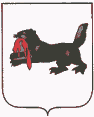 (с изменениями  постановлением от 07.04.2014г №10)В соответствии с Федеральным законом от 06.10.2003 года № 131-ФЗ «Об общих принципах организации местного самоуправления в Российской Федерации», руководствуясь Уставом Едогонского муниципального образования,П О СТ А Н О В Л Я Ю:       1. Внести в муниципальную  целевую программу «Освещение территории Едогонского сельского поселения  на 2014-2016 годы» ,  утвержденную постановлением администрации  Едогонского муниципального образования от  20.08.2013 г. № 37-пг,   изменение, изложив ее (программу) в новой редакции согласно приложению к настоящему постановлению.2. Опубликовать настоящее постановление в газете «Едогонский вестник».Глава администрацииЕдогонского сельского поселения                                      Б.И.МохунПриложениек Постановлению АдминистрацииЕдогонского сельского поселенияот 25.08.2015 г. № 37-пг МУНИЦИПАЛЬНАЯ  ЦЕЛЕВАЯ ПРОГРАММА«ОСВЕЩЕНИЕ  ТЕРРИТОРИИ  ЕДОГОНСКОГО СЕЛЬСКОГО ПОСЕЛЕНИЯ НА 2014-2016 ГОДЫ»ПАСПОРТМУНИЦИПАЛЬНОЙ  ЦЕЛЕВОЙ ПРОГРАММЫ«ОСВЕЩЕНИЕ ТЕРРИТОРИИ  ЕДОГОНСКОГО СЕЛЬСКОГО ПОСЕЛЕНИЯ  НА 2014-2016 ГОДЫ»I. ПРАВОВОЕ ОБОСНОВАНИЕ РЕШЕНИЯ ПРОБЛЕММУНИЦИПАЛЬНОЙ  ЦЕЛЕВОЙ ПРОГРАММОЙМуниципальная целевая программа «Освещение территории Едогонского сельского поселения на 2014-2016 годы» (далее - Программа), разработана в соответствии с:Федеральным законом от 06.10.2003 № 131-ФЗ «Об общих принципах организации местного самоуправления в Российской Федерации»;Уставом Едогонского муниципального образования;Постановлением Администрации Едогонского сельского поселения от  16.08.2011 № 41-пг «О порядке принятия решения о разработке муниципальных долгосрочных целевых программ, их формирования и реализации».II. ХАРАКТЕРИСТИКА ПРОБЛЕМ,НА РЕШЕНИЕ КОТОРЫХ НАПРАВЛЕНА ПРОГРАММА2.1. Организация освещения улицНеобходимость совершенствования освещения поселения вызвана значительным ростом автомобилизации, повышением интенсивности его движения, ростом деловой и досуговой активности в вечерние и ночные часы.В целях улучшения эстетического облика поселения, повышения безопасности движения автотранспорта и пешеходов в ночное и вечернее время, повышения качества наружного освещения необходимо своевременное выполнение мероприятий по строительству, реконструкции и капитальному ремонту сетей  уличного освещения.В области организации освещения улиц имеются следующие основные проблемы.Изношенность электрооборудования и линий наружного освещения.Анализ технического состояния сетей наружного освещения свидетельствует о большом проценте износа электросетевого оборудования, необходима инвентаризация сетей наружного освещения на территории поселения.Недостаток уличного освещения в поселении.Основными причинами данной проблемы являются: отсутствие модернизации линий и оборудования наружного освещения. Таким образом, наиболее остро стоит вопрос обустройства наружного освещения на отдаленных территориях. III. ЦЕЛЬ И ЗАДАЧИ ПРОГРАММЫЦель: «Комплексное решение проблем  освещения территории  и улучшение внешнего вида территории поселения».Задачи:Организация и содержание сетей уличного освещения.IV. СРОК ВЫПОЛНЕНИЯ ПРОГРАММЫРеализация Программы рассчитана на 2014 - 2016 годы.V. СИСТЕМА ПРОГРАММНЫХ МЕРОПРИЯТИЙПеречень программных мероприятий, сроки их реализации, информация о необходимых ресурсах приведены в приложении к настоящей Программе.VI. ФИНАНСОВОЕ ОБЕСПЕЧЕНИЕ ПРОГРАММНЫХ МЕРОПРИЯТИЙВсего на реализацию мероприятий Программы на 2014 - 2016 годы потребуется  295,4 тыс. руб.Обоснование объемов финансирования по каждому мероприятию Программы приведено в приложении к настоящей Программе.VII. ОЖИДАЕМЫЕ РЕЗУЛЬТАТЫ РЕАЛИЗАЦИИ ПРОГРАММЫ,СОЦИАЛЬНО-ЭКОНОМИЧЕСКАЯ ЭФФЕКТИВНОСТЬ ПРОГРАММЫВ результате выполнения Программы ожидается достижение следующих показателей результативности:- увеличение протяженности освещенных дорог общего пользования;- освещение улиц, дорог и проездов, соответствующее возрастающим к нему требованиям, способствует обеспечению важнейшего права человека на безопасность и комфортность проживания.Основной социальный эффект реализации мероприятий Программы по организации освещения улиц заключается в снижении нарушений общественного порядка, формировании привлекательного вечернего облика улиц поселения.VIII. ОРГАНИЗАЦИЯ УПРАВЛЕНИЯ ПРОГРАММОЙРеализация Программы осуществляется в соответствии с действующими нормативными правовыми актами Едогонского муниципального образования определяющими механизм реализации муниципальных долгосрочных целевых программ.Администрация  Едогонского сельского поселения:-осуществляет контроль за выполнением мероприятий Программы;-готовит отчеты о выполнении Программы, включая меры по повышению эффективности ее реализации;-несет ответственность за достижение цели и решение задач, за обеспечение утвержденных значений показателей в ходе реализации Программы.В соответствии с Федеральным законом от  06.10.2003 года № 131-ФЗ «Об общих принципах организации местного самоуправления в Российской Федерации», руководствуясь Уставом Едогонского муниципального образования,П О С Т А Н О В Л Я Ю:1. Внести изменения на 2015 год в муниципальную  целевую  программу «Дорожная  деятельность в  отношении  автомобильных  дорог общего  пользования местного  значения в границах населенных пунктов  Едогонского сельского  поселения, а  также  осуществление  иных  полномочий в  области  использования  автомобильных  дорог и  осуществления  дорожной  деятельности  в  соответствии  с  законодательством  Российской  Федерации» на 2014-2016 годы, утвержденную  постановлением № 56-пг от 25.11.13 г.      2. Опубликовать настоящее постановление в газете «Едогонский  Вестник».        Глава  Едогонского сельского  поселения                                       Б.И.МохунПриложение  к постановлению администрацииЕдогонского сельского поселенияот 21.11.2013 года  № 56 –пг(с изменениями  постановлением №21-пг от 30.06.2014г.)внесены изменения постановлением28.08.2015г. №38-пг.МУНИЦИПАЛЬНАЯ   ЦЕЛЕВАЯ ПРОГРАММА"ДОРОЖНАЯ ДЕЯТЕЛЬНОСТЬ В ОТНОШЕНИИ АВТОМОБИЛЬНЫХ ДОРОГ ОБЩЕГО ПОЛЬЗОВАНИЯ МЕСТНОГО ЗНАЧЕНИЯ В ГРАНИЦАХ НАСЕЛЕННЫХ ПУНКТОВ ЕДОГОНСКОГО СЕЛЬСКОГО ПОСЕЛЕНИЯ, А ТАКЖЕ ОСУЩЕСТВЛЕНИЕ ИНЫХ ПОЛНОМОЧИЙ В ОБЛАСТИ ИСПОЛЬЗОВАНИЯ АВТОМОБИЛЬНЫХ ДОРОГ И ОСУЩЕСТВЛЕНИЕ ДОРОЖНОЙ ДЕЯТЕЛЬНОСТИ В СООТВЕТСТВИИ С ЗАКОНОДАТЕЛЬСТВОМ РОССИЙСКОЙ ФЕДЕРАЦИИ»ПАСПОРТ  МУНИЦИПАЛЬНОЙ ЦЕЛЕВОЙ ПРОГРАММЫ"ДОРОЖНАЯ ДЕЯТЕЛЬНОСТЬ В ОТНОШЕНИИ АВТОМОБИЛЬНЫХ ДОРОГ ОБЩЕГО ПОЛЬЗОВАНИЯ МЕСТНОГО ЗНАЧЕНИЯ В ГРАНИЦАХ НАСЕЛЕННЫХ ПУНКТОВ ЕДОГОНСКОГО СЕЛЬСКОГО ПОСЕЛЕНИЯ, А ТАКЖЕ ОСУЩЕСТВЛЕНИЕ ИНЫХ ПОЛНОМОЧИЙ В ОБЛАСТИ ИСПОЛЬЗОВАНИЯ АВТОМОБИЛЬНЫХ ДОРОГ И ОСУЩЕСТВЛЕНИЕ ДОРОЖНОЙ ДЕЯТЕЛЬНОСТИ В СООТВЕТСТВИИ С ЗАКОНОДАТЕЛЬСТВОМ РОССИЙСКОЙ ФЕДЕРАЦИИ» (ДАЛЕЕ - ПРОГРАММА)1. ХАРАКТЕРИСТИКА ПРОБЛЕМЫ, НА РЕШЕНИЕ КОТОРОЙНАПРАВЛЕНЫ МЕРОПРИЯТИЯ МУНИЦИПАЛЬНОЙ   ЦЕЛЕВОЙ ПРОГРАММЫ"ДОРОЖНАЯ ДЕЯТЕЛЬНОСТЬ В ОТНОШЕНИИ АВТОМОБИЛЬНЫХ ДОРОГ ОБЩЕГО ПОЛЬЗОВАНИЯ МЕСТНОГО ЗНАЧЕНИЯ В ГРАНИЦАХ НАСЕЛЕННЫХ ПУНКТОВ ЕДОГОНСКОГО СЕЛЬСКОГО ПОСЕЛЕНИЯ, А ТАКЖЕ ОСУЩЕСТВЛЕНИЕ ИНЫХ ПОЛНОМОЧИЙ В ОБЛАСТИ ИСПОЛЬЗОВАНИЯ АВТОМОБИЛЬНЫХ ДОРОГ И ОСУЩЕСТВЛЕНИЕ ДОРОЖНОЙ ДЕЯТЕЛЬНОСТИ В СООТВЕТСТВИИ С ЗАКОНОДАТЕЛЬСТВОМ РОССИЙСКОЙ ФЕДЕРАЦИИ» (ДАЛЕЕ - ПРОГРАММА)Дорожное хозяйство  сельского поселения является одним их элементов транспортной инфраструктуры поселения, который обеспечивает гарантии граждан на свободу передвижения и делает возможным свободное перемещение товаров и услуг.Значение автомобильных дорог постоянно растет в связи с изменением образа жизни людей, превращением автомобиля в необходимое средство передвижения, значительным повышением спроса на автомобильные перевозки в условиях роста промышленного и сельскохозяйственного производства, увеличения  объемов строительства, развития сферы услуг. В настоящее время на территории Едогонского сельского поселения протяженность автомобильных дорог общего пользования местного значения составляет 12500м. Значительная часть автомобильных дорог имеет высокую степень износа. В течение длительного периода темпы износа автомобильных дорог превышают темпы восстановления и развития. Ежегодно увеличивается недоремонт. Ускоренный износ автомобильных дорог обусловлен также ростом автотранспортных средств и интенсивности движения, увеличением в составе транспортных потоков доли большегрузных автомобилей (как по полной массе, так и по нагрузке на ось).Процесс совершенствования автомобильных дорог окажет существенное влияние на социально-экономическое развитие поселка.Основные требования, предъявляемые к автомобильным дорогам – обеспечение удобства и безопасности движения транспорта и пешеходов.Основной  проблемой развития и содержания автомобильных   является то, что администрация Едогонского сельского поселения не имеет возможности в полном объеме финансировать выполнение работ по строительству, ремонту, содержанию автомобильных дорог местного значения.2. ОБОСНОВАНИЕ НЕОБХОДИМОСТИ И ЦЕЛЕСООБРАЗНОСТИРЕШЕНИЯ ПРОБЛЕМЫ ПРОГРАММНО-ЦЕЛЕВЫМ МЕТОДОМДанная программа предусматривает решение  задач, которые  способствуют использованию финансовых ресурсов с наибольшей эффективностью при четко определенных приоритетах развития дорожного хозяйства.Программа позволит увязать целевые показатели совершенствования автомобильных дорог с финансовыми возможностями бюджета Едогонского сельского поселения и областного бюджетов, сформировать бюджет поселения на основе среднесрочного планирования расходов, финансировать задачи, нацеленные на достижение результатов, а также предусмотреть механизмы контроля целевых показателей, отражающих результативность и эффективность деятельности дорожного хозяйства  Едогонского сельского поселения.3. ЦЕЛИ И ЗАДАЧИ ПРОГРАММЫ, СРОКИ И ЭТАПЫ ЕЕРЕАЛИЗАЦИИ.Целью Программы является:- сохранение и развитие сети автомобильных дорог, обеспечивающей социально-экономические потребности населения Едогонского сельского поселения.  Достижение цели программы будет осуществляться путем выполнения следующих задач:1.  Ремонт автомобильных дорог местного значения, находящихся  в границах населенных пунктов  Едогонского  сельского поселения.2. Повышение уровня содержания сети автомобильных дорог местного значения.3. Снижение доли автомобильных дорог муниципального образования, не соответствующих нормативным требованиям.4. Обеспечение безопасности дорожного движения на территории Едогонского  сельского поселенияСРОКИ   РЕАЛИЗАЦИИ:2014-2016 г.г.4. ПЕРЕЧЕНЬ МЕРОПРИЯТИЙПеречень мероприятий, объем финансирования с разбивкой по годам и источникам финансирования, планируемых к выполнению в рамках Программы, приведен втаблице.Таблица 5. МЕХАНИЗМ РЕАЛИЗАЦИИ ПРОГРАММЫ И КОНТРОЛЬЗА ХОДОМ ЕЕ РЕАЛИЗАЦИИМуниципальным заказчиком программы является администрация Едогонского сельского поселения, которая организует выполнение всех программных мероприятий в соответствии с действующим законодательством Российской Федерации, Иркутской области и муниципальными нормативными правовыми актами Едогонского сельского поселения.Организации, выполняющие работы по муниципальным контрактам, привлекаются к участию в реализации программы на конкурсной основе в соответствии с Федеральным законом от 21 июля 2005 года № 94-ФЗ "О размещении заказов на поставки товаров, выполнение работ, оказание услуг для государственных и муниципальных нужд".Главным распорядителем средств, выделяемых на выполнение мероприятий Программы из областного бюджета, является администрация Едогонского сельского поселения.Порядок и сроки представления заявок на получение межбюджетных субсидий устанавливаются министерством строительства, дорожного хозяйства Иркутской области.6. ОЦЕНКА ЭФФЕКТИВНОСТИ РЕАЛИЗАЦИИ ПРОГРАММЫРеализация программы позволит выполнить требования Федерального закона от 06.10.2003 года № 131-ФЗ «Об общих принципах организации местного самоуправления в Российской Федерации» в части содержания и строительства автомобильных дорог общего пользования местного значения, в границах населенных пунктов Едогонского сельского поселения, что позволит повысить уровень    жизнедеятельности населения.А также реализовать требования Федерального закона от 08.11.2007 года № 257-ФЗ «Об автомобильных дорогах и о дорожной деятельности в Российской Федерации и о внесении изменений в отдельные законодательные акты Российской Федерации», в части осуществления полномочий органов местного самоуправления в области использования автомобильных дорог и осуществления дорожной деятельности.В результате проведения мероприятий программы ожидается: повышение уровня безопасности дорожного движения на  дорогах по ул. Ленина в д.Изегол, по ул. Кирова и ул.Калинина в д.Изегол, переулку  Молодежный в  с.Едогон, возможность перевозки продуктов питания, медикаментов, населения, проезда скорой помощи, пожарной автомашины, автотранспорта для жизнеобеспечения населения, учреждений и организаций.  Развитие и совершенствование автомобильных дорог, улучшение их технического состояния.ИРКУТСКАЯ   ОБЛАСТЬТулунский  районАДМИНИСТРАЦИЯЕдогонского  сельского поселенияП О С Т А Н О В Л Е Н И Е25 августа 2015 г.                                                                           № 31-пгс.ЕдогонО развертывании  ШО и ПСМО	Во исполнение  Федерального  Закона от 26 февраля 1997 г. № 31-ФЗ «О мобилизационной подготовке и мобилизации  в Российской Федерации» руководствуясь постановлением Правительства Иркутской области от 02.04.2015г. № М-14с  «Об участии  в стратегическом учении «Центр- 2015» на территории Иркутской области», в целях организационного участия в стратегическом учении « Центр – 2015», руководствуясь ст.22 Устава муниципального  образования – «Тулунский район»,  Уставом Едогонского  муниципального  образования					П О С Т А Н О В Л Я Ю:1.С получением  распоряжения   о начале проведения стратегического учения «Центр-2015»: развернуть ШО и ПСМО на  базе Администрации  Едогонского  сельского поселения, организовать его работу, провести оповещение  граждан по повесткам отдела военного комиссариата и явки граждан, подлежащих призыву на военно-учебные  сборы в воинские части-формирования.2.Руководителям организаций расположенных на территории Едогонского сельского поселения в рамках учения оказывать содействие  отделу военного  комиссариата Иркутской области по г.Тулун и  Тулунскому району по организации  и проведению стратегического  учения «Центр-2015». 3. Для оповещения и доставки ГПЗ и техники на пункты сбора военного комиссариата задействовать следующую технику:- автомобиль Администрации СП марки  ВАЗ 21053,  гос. номер  У 925 ОР- газель  Едогонской средней школы марки ГАЗ 32213, гос. номер  Е 892 МУ4.Контроль за выполнением  данного постановления оставляю за собой.Глава Едогонскогосельского поселения                                              Б.И.Мохун Приложение №1к решению Думы Едогонского сельскогоПриложение №1к решению Думы Едогонского сельскогопоселения "О внесении измененийпоселения "О внесении измененийв решение Думы Едогонскогов решение Думы Едогонскогосельского поселения "О бюджете Едогонскогосельского поселения "О бюджете Едогонскогомуниципального образования на 2015 годмуниципального образования на 2015 годмуниципального образования на 2015 годи на плановый период 2016 и 2017 годов"и на плановый период 2016 и 2017 годов"и на плановый период 2016 и 2017 годов"от                 2015г. №от                 2015г. №от                 2015г. №Приложение № 1Приложение № 1Приложение № 1к решению Думы Едогонскогок решению Думы Едогонскогок решению Думы Едогонскогосельского поселения "О бюджете Едогонскогосельского поселения "О бюджете Едогонскогосельского поселения "О бюджете Едогонскогомуниципального образования на 2015 годмуниципального образования на 2015 годмуниципального образования на 2015 годи на плановый период 2016 и 2017 годов"и на плановый период 2016 и 2017 годов"и на плановый период 2016 и 2017 годов"от                 2014г. №от                 2014г. №от                 2014г. №Доходы местного бюджета на2015 годтыс.руб.Наименование Код бюджетной классификации Российской ФедерацииКод бюджетной классификации Российской ФедерацииСумма ДОХОДЫ000 1 00 00000 00 0000 000000 1 00 00000 00 0000 000745,9НАЛОГИ НА ПРИБЫЛЬ, ДОХОДЫ000 1 01 00000 00 0000 000000 1 01 00000 00 0000 000265,0Налог на доходы физических лиц 000 1 01 02000 01 0000 110000 1 01 02000 01 0000 110265,0Налог на доходы физических лиц с доходов, источником которых является налоговый агент, за исключением доходов, в отношении которых исчисление и уплата налога осуществляются в соответствии со статьями 227, 2271 и 228 Налогового кодекса Российской Федерации000 1 01 02010 01 0000 110000 1 01 02010 01 0000 110265,0НАЛОГИ НА ТОВАРЫ (РАБОТЫ, УСЛУГИ), РЕАЛИЗУЕМЫЕ НА ТЕРРИТОРИИ РОССИЙСКОЙ ФЕДЕРАЦИИ000 1 03 00000 00 0000 000000 1 03 00000 00 0000 000331,3Доходы от уплаты акцизов на дизельное топливо, подлежащие распределению между бюджетами субъектов Российской Федерации и местными бюджетами с учетом установленных дифференцированных нормативов отчислений в местные бюджеты000 1 03 02230 01 0000 110000 1 03 02230 01 0000 110125,8Доходы от уплаты акцизов на моторные масла для дизельных и (или) карбюраторных (инжекторных) двигателей, подлежащие распределению между бюджетами субъектов Российской Федерации и местными бюджетами с учетом установленных дифференцированных нормативов отчислений в местные бюджеты000 1 03 02240 01 0000 110000 1 03 02240 01 0000 1102,6Доходы от уплаты акцизов на автомобильный бензин, подлежащие распределению между бюджетами субъектов Российской Федерации и местными бюджетами с учетом установленных дифференцированных нормативов отчислений в местные бюджеты000 1 03 02250 01 0000 110000 1 03 02250 01 0000 110202,9Доходы от уплаты акцизов на прямогонный бензин, подлежащие распределению между бюджетами субъектов Российской Федерации и местными бюджетами с учетом установленных дифференцированных нормативов отчислений в местные бюджеты 000 1 03 02260 01 0000 110 000 1 03 02260 01 0000 1100,0НАЛОГИ НА СОВОКУПНЫЙ ДОХОД000 1 05 00000 00 0000 000000 1 05 00000 00 0000 00011,6Единый сельскохозяйственный налог000 1 05 03010 01 0000 110000 1 05 03010 01 0000 11011,6НАЛОГИ НА ИМУЩЕСТВО000 1 06 00000 00 0000 000000 1 06 00000 00 0000 000103,0Налог на имущество физических лиц000 1 06 01000 00 0000 110000 1 06 01000 00 0000 11025,0Налог на имущество физических лиц, взимаемый по ставкам, применяемым к объектам налогообложения, расположенным в границах сельских поселений000 1 06 01030 10 0000 110000 1 06 01030 10 0000 11025,0Земельный налог 000 1 06 06000 00 0000 110000 1 06 06000 00 0000 11078,0Земельный налог с организаций, обладающих земельным участком, расположенным в границах сельских поселений000 1 06 06033 10 0000 110000 1 06 06033 10 0000 11023,0Земельный налог с физических лиц, обладающих земельным участком, расположенным в границах сельских поселений000 1 06 06043 10 0000 110000 1 06 06043 10 0000 11055,0ГОСУДАРСТВЕННАЯ ПОШЛИНА000 1 08 00000 00 0000 000000 1 08 00000 00 0000 0008,0Государственная пошлина за совершение нотариальных действий должностными лицами органов местного самоуправления, уполномоченными в соответствии с законодательными актами Российской Федерации на совершение нотариальных действий 000 1 08 04020 01 1000 110000 1 08 04020 01 1000 1108,0ДОХОДЫ  ОТ  ОКАЗАНИЯ  ПЛАТНЫХ  УСЛУГ  (РАБОТ)  И КОМПЕНСАЦИИ ЗАТРАТ ГОСУДАРСТВА000 1 13 00000 00 0000 000000 1 13 00000 00 0000 00027,0Прочие доходы от оказания платных услуг (работ) получателями средств бюджетов сельских поселений (оказание платных услуг, гранты, премии, добровольные пожертвования)000 1 13 01995 10 0001 130000 1 13 01995 10 0001 13027,0ИТОГО ПО  ДОХОДАМ745,9БЕЗВОЗМЕЗДНЫЕ ПОСТУПЛЕНИЯ000 2 00 00000 00 0000 000000 2 00 00000 00 0000 0005097,5БЕЗВОЗМЕЗДНЫЕ ПОСТУПЛЕНИЯ ОТ ДРУГИХ БЮДЖЕТОВ БЮДЖЕТНОЙ СИСТЕМЫ РФ000 2 02 00000 00 0000 000000 2 02 00000 00 0000 0005097,5Дотации бюджетам субъектов Российской Федерации и муниципальных образований000 2 02 01000 00 0000 151000 2 02 01000 00 0000 1512030,6Дотации бюджетам сельских поселений  на выравнивание бюджетной обеспеченности000 2 02 01001 10 0000 151000 2 02 01001 10 0000 1512030,6Субсидии бюджетам субъектов Российской Федерации и муниципальных образований (межбюджетные субсидии)000 2 02 02000 00 0000 151000 2 02 02000 00 0000 1512900,7Прочие субсидии бюджетам сельских поселений 000 2 02 02999 10 0000 151 000 2 02 02999 10 0000 1512900,7Субвенции бюджетам субъектов Российской Федерации и муниципальных образований000 2 02 03000 00 0000 151000 2 02 03000 00 0000 15174,5Субвенции бюджетам сельских поселений на осуществление первичного воинского учёта на территориях, где отсутствуют военные комиссариаты000 2 02 03015 10 0000 151000 2 02 03015 10 0000 15173,8Субвенции бюджетам сельских поселений на выполнение передаваемых полномочий субъектов Российской Федерации000 2 02 03024 10 0000 151000 2 02 03024 10 0000 1510,7Иные межбюджетные трансферты000 2 02 04000 00 0000 151000 2 02 04000 00 0000 15191,7Прочие межбюджетные трансферты, передаваемые бюджетам поселений000 2 02 04999 10 0000 151000 2 02 04999 10 0000 15191,7В С Е Г О    Д О Х О Д О В5843,4                                                                                               Приложение № 4                                                                                               Приложение № 4                                                                                               Приложение № 4                                                                                               Приложение № 4                                                                                               Приложение № 4                                                                                               Приложение № 4                                                                                               Приложение № 4                                                                                               Приложение № 4                                                                                               Приложение № 4                                                                                               Приложение № 4                                                                                               Приложение № 4                                                                                               Приложение № 4                                                                                               Приложение № 4                                                                                                 к решению Думы Едогонского сельского                                                                                                 к решению Думы Едогонского сельского                                                                                                 к решению Думы Едогонского сельского                                                                                                 к решению Думы Едогонского сельского                                                                                                 к решению Думы Едогонского сельского                                                                                                 к решению Думы Едогонского сельского                                                                                                 к решению Думы Едогонского сельского                                                                                                 к решению Думы Едогонского сельского                                                                                                 к решению Думы Едогонского сельского                                                                                                 к решению Думы Едогонского сельского                                                                                                 к решению Думы Едогонского сельского                                                                                                 к решению Думы Едогонского сельского                                                                                                 к решению Думы Едогонского сельского                                                                                                 поселения "О внесении изменений                                                                                                 поселения "О внесении изменений                                                                                                 поселения "О внесении изменений                                                                                                 поселения "О внесении изменений                                                                                                 поселения "О внесении изменений                                                                                                 поселения "О внесении изменений                                                                                                 поселения "О внесении изменений                                                                                                 поселения "О внесении изменений                                                                                                 поселения "О внесении изменений                                                                                                 поселения "О внесении изменений                                                                                                 поселения "О внесении изменений                                                                                                 поселения "О внесении изменений                                                                                                 поселения "О внесении изменений                                                                                                    в решение Думы Едогонского                                                                                                    в решение Думы Едогонского                                                                                                    в решение Думы Едогонского                                                                                                    в решение Думы Едогонского                                                                                                    в решение Думы Едогонского                                                                                                    в решение Думы Едогонского                                                                                                    в решение Думы Едогонского                                                                                                    в решение Думы Едогонского                                                                                                    в решение Думы Едогонского                                                                                                    в решение Думы Едогонского                                                                                                    в решение Думы Едогонского                                                                                                    в решение Думы Едогонского                                                                                                    в решение Думы Едогонского                                                                                                  сельского поселения "О бюджете Едогонского                                                                                                  сельского поселения "О бюджете Едогонского                                                                                                  сельского поселения "О бюджете Едогонского                                                                                                  сельского поселения "О бюджете Едогонского                                                                                                  сельского поселения "О бюджете Едогонского                                                                                                  сельского поселения "О бюджете Едогонского                                                                                                  сельского поселения "О бюджете Едогонского                                                                                                  сельского поселения "О бюджете Едогонского                                                                                                  сельского поселения "О бюджете Едогонского                                                                                                  сельского поселения "О бюджете Едогонского                                                                                                  сельского поселения "О бюджете Едогонского                                                                                                  сельского поселения "О бюджете Едогонского                                                                                                  сельского поселения "О бюджете Едогонского                                                                                                  муниципального образования на 2015 год                                                                                                  муниципального образования на 2015 год                                                                                                  муниципального образования на 2015 год                                                                                                  муниципального образования на 2015 год                                                                                                  муниципального образования на 2015 год                                                                                                  муниципального образования на 2015 год                                                                                                  муниципального образования на 2015 год                                                                                                  муниципального образования на 2015 год                                                                                                  муниципального образования на 2015 год                                                                                                  муниципального образования на 2015 год                                                                                                  муниципального образования на 2015 год                                                                                                  муниципального образования на 2015 год                                                                                                  муниципального образования на 2015 год                                                                                                   и на плановый период 2016 и 2017 годов"                                                                                                   и на плановый период 2016 и 2017 годов"                                                                                                   и на плановый период 2016 и 2017 годов"                                                                                                   и на плановый период 2016 и 2017 годов"                                                                                                   и на плановый период 2016 и 2017 годов"                                                                                                   и на плановый период 2016 и 2017 годов"                                                                                                   и на плановый период 2016 и 2017 годов"                                                                                                   и на плановый период 2016 и 2017 годов"                                                                                                   и на плановый период 2016 и 2017 годов"                                                                                                   и на плановый период 2016 и 2017 годов"                                                                                                   и на плановый период 2016 и 2017 годов"                                                                                                   и на плановый период 2016 и 2017 годов"                                                                                                   и на плановый период 2016 и 2017 годов"                                                                                                         от 04.08.2015 г. №                                                                                                                      от 04.08.2015 г. №                                                                                                                      от 04.08.2015 г. №                                                                                                                      от 04.08.2015 г. №                                                                                                                      от 04.08.2015 г. №                                                                                                                      от 04.08.2015 г. №                                                                                                                      от 04.08.2015 г. №                                                                                                                      от 04.08.2015 г. №                                                                                                                      от 04.08.2015 г. №                                                                                                                      от 04.08.2015 г. №                                                                                                                      от 04.08.2015 г. №                                                                                                                      от 04.08.2015 г. №                                                                                                                      от 04.08.2015 г. №                                                                                                              Приложение № 9                                                                                                 Приложение № 9                                                                                                 Приложение № 9                                                                                                 Приложение № 9                                                                                                 Приложение № 9                                                                                                 к решению Думы Едогонского                                                                                                 к решению Думы Едогонского                                                                                                 к решению Думы Едогонского                                                                                                 к решению Думы Едогонского                                                                                                 к решению Думы Едогонского                                                                                                 сельского поселения "О бюджете                                                                                                 сельского поселения "О бюджете                                                                                                 сельского поселения "О бюджете                                                                                                 сельского поселения "О бюджете                                                                                                 сельского поселения "О бюджете                                  Едогонского муниципального                                  Едогонского муниципального                                  Едогонского муниципального                                  Едогонского муниципального                                  Едогонского муниципального                                  Едогонского муниципального                                  Едогонского муниципального                                  Едогонского муниципального                                  Едогонского муниципального                                  Едогонского муниципального                                                                                                 образования на 2015 год и на плановый                                                                                                 образования на 2015 год и на плановый                                                                                                 образования на 2015 год и на плановый                                                                                                 образования на 2015 год и на плановый                                                                                                 образования на 2015 год и на плановыйпериод 2016 и 2017 годов"период 2016 и 2017 годов"период 2016 и 2017 годов"период 2016 и 2017 годов"период 2016 и 2017 годов"                                                                                       от 26.12.2014 г. №  28                                                                                       от 26.12.2014 г. №  28                                                                                       от 26.12.2014 г. №  28                                                                                       от 26.12.2014 г. №  28                                                                                       от 26.12.2014 г. №  28                                                                                       от 26.12.2014 г. №  28                                                                                       от 26.12.2014 г. №  28                                                                                       от 26.12.2014 г. №  28                                                                                       от 26.12.2014 г. №  28                                                                                       от 26.12.2014 г. №  28                                                                                       от 26.12.2014 г. №  28                                                                                       от 26.12.2014 г. №  28                                                                                       от 26.12.2014 г. №  28РАСПРЕДЕЛЕНИЕ БЮДЖЕТНЫХ АССИГНОВАНИЙ ПО РАЗДЕЛАМ, ПОДРАЗДЕЛАМ, ЦЕЛЕВЫМ СТАТЬЯМ И ГРУППАМ ВИДОВ РАСХОДОВ КЛАССИФИКАЦИИ РАСХОДОВ БЮДЖЕТОВ НА 2015 годРАСПРЕДЕЛЕНИЕ БЮДЖЕТНЫХ АССИГНОВАНИЙ ПО РАЗДЕЛАМ, ПОДРАЗДЕЛАМ, ЦЕЛЕВЫМ СТАТЬЯМ И ГРУППАМ ВИДОВ РАСХОДОВ КЛАССИФИКАЦИИ РАСХОДОВ БЮДЖЕТОВ НА 2015 годРАСПРЕДЕЛЕНИЕ БЮДЖЕТНЫХ АССИГНОВАНИЙ ПО РАЗДЕЛАМ, ПОДРАЗДЕЛАМ, ЦЕЛЕВЫМ СТАТЬЯМ И ГРУППАМ ВИДОВ РАСХОДОВ КЛАССИФИКАЦИИ РАСХОДОВ БЮДЖЕТОВ НА 2015 годРАСПРЕДЕЛЕНИЕ БЮДЖЕТНЫХ АССИГНОВАНИЙ ПО РАЗДЕЛАМ, ПОДРАЗДЕЛАМ, ЦЕЛЕВЫМ СТАТЬЯМ И ГРУППАМ ВИДОВ РАСХОДОВ КЛАССИФИКАЦИИ РАСХОДОВ БЮДЖЕТОВ НА 2015 годРАСПРЕДЕЛЕНИЕ БЮДЖЕТНЫХ АССИГНОВАНИЙ ПО РАЗДЕЛАМ, ПОДРАЗДЕЛАМ, ЦЕЛЕВЫМ СТАТЬЯМ И ГРУППАМ ВИДОВ РАСХОДОВ КЛАССИФИКАЦИИ РАСХОДОВ БЮДЖЕТОВ НА 2015 годРАСПРЕДЕЛЕНИЕ БЮДЖЕТНЫХ АССИГНОВАНИЙ ПО РАЗДЕЛАМ, ПОДРАЗДЕЛАМ, ЦЕЛЕВЫМ СТАТЬЯМ И ГРУППАМ ВИДОВ РАСХОДОВ КЛАССИФИКАЦИИ РАСХОДОВ БЮДЖЕТОВ НА 2015 годРАСПРЕДЕЛЕНИЕ БЮДЖЕТНЫХ АССИГНОВАНИЙ ПО РАЗДЕЛАМ, ПОДРАЗДЕЛАМ, ЦЕЛЕВЫМ СТАТЬЯМ И ГРУППАМ ВИДОВ РАСХОДОВ КЛАССИФИКАЦИИ РАСХОДОВ БЮДЖЕТОВ НА 2015 годРАСПРЕДЕЛЕНИЕ БЮДЖЕТНЫХ АССИГНОВАНИЙ ПО РАЗДЕЛАМ, ПОДРАЗДЕЛАМ, ЦЕЛЕВЫМ СТАТЬЯМ И ГРУППАМ ВИДОВ РАСХОДОВ КЛАССИФИКАЦИИ РАСХОДОВ БЮДЖЕТОВ НА 2015 годРАСПРЕДЕЛЕНИЕ БЮДЖЕТНЫХ АССИГНОВАНИЙ ПО РАЗДЕЛАМ, ПОДРАЗДЕЛАМ, ЦЕЛЕВЫМ СТАТЬЯМ И ГРУППАМ ВИДОВ РАСХОДОВ КЛАССИФИКАЦИИ РАСХОДОВ БЮДЖЕТОВ НА 2015 годРАСПРЕДЕЛЕНИЕ БЮДЖЕТНЫХ АССИГНОВАНИЙ ПО РАЗДЕЛАМ, ПОДРАЗДЕЛАМ, ЦЕЛЕВЫМ СТАТЬЯМ И ГРУППАМ ВИДОВ РАСХОДОВ КЛАССИФИКАЦИИ РАСХОДОВ БЮДЖЕТОВ НА 2015 годРАСПРЕДЕЛЕНИЕ БЮДЖЕТНЫХ АССИГНОВАНИЙ ПО РАЗДЕЛАМ, ПОДРАЗДЕЛАМ, ЦЕЛЕВЫМ СТАТЬЯМ И ГРУППАМ ВИДОВ РАСХОДОВ КЛАССИФИКАЦИИ РАСХОДОВ БЮДЖЕТОВ НА 2015 годРАСПРЕДЕЛЕНИЕ БЮДЖЕТНЫХ АССИГНОВАНИЙ ПО РАЗДЕЛАМ, ПОДРАЗДЕЛАМ, ЦЕЛЕВЫМ СТАТЬЯМ И ГРУППАМ ВИДОВ РАСХОДОВ КЛАССИФИКАЦИИ РАСХОДОВ БЮДЖЕТОВ НА 2015 годРАСПРЕДЕЛЕНИЕ БЮДЖЕТНЫХ АССИГНОВАНИЙ ПО РАЗДЕЛАМ, ПОДРАЗДЕЛАМ, ЦЕЛЕВЫМ СТАТЬЯМ И ГРУППАМ ВИДОВ РАСХОДОВ КЛАССИФИКАЦИИ РАСХОДОВ БЮДЖЕТОВ НА 2015 годтыс. руб.Наименование показателяНаименование показателяНаименование показателяНаименование показателяНаименование показателяГРБСРзРзРзПрЦСРВРСуммаНаименование показателяНаименование показателяНаименование показателяНаименование показателяНаименование показателяГРБСРзРзРзПрЦСРВРСуммаИТОГОИТОГОИТОГОИТОГОИТОГО6 026,7АДМИНИСТРАЦИЯ ЕДОГОНСКОГО СЕЛЬСКОГО ПОСЕЛЕНИЯАДМИНИСТРАЦИЯ ЕДОГОНСКОГО СЕЛЬСКОГО ПОСЕЛЕНИЯАДМИНИСТРАЦИЯ ЕДОГОНСКОГО СЕЛЬСКОГО ПОСЕЛЕНИЯАДМИНИСТРАЦИЯ ЕДОГОНСКОГО СЕЛЬСКОГО ПОСЕЛЕНИЯАДМИНИСТРАЦИЯ ЕДОГОНСКОГО СЕЛЬСКОГО ПОСЕЛЕНИЯ9206 026,7ОБЩЕГОСУДАРСТВЕННЫЕ ВОПРОСЫОБЩЕГОСУДАРСТВЕННЫЕ ВОПРОСЫОБЩЕГОСУДАРСТВЕННЫЕ ВОПРОСЫОБЩЕГОСУДАРСТВЕННЫЕ ВОПРОСЫОБЩЕГОСУДАРСТВЕННЫЕ ВОПРОСЫ9200101012 290,6Функционирование высшего должностного лица субъекта Российской Федерации и муниципального образованияФункционирование высшего должностного лица субъекта Российской Федерации и муниципального образованияФункционирование высшего должностного лица субъекта Российской Федерации и муниципального образованияФункционирование высшего должностного лица субъекта Российской Федерации и муниципального образованияФункционирование высшего должностного лица субъекта Российской Федерации и муниципального образования92001010102687,7Руководство и управление в сфере установленных функций органов местного самоуправленияРуководство и управление в сфере установленных функций органов местного самоуправленияРуководство и управление в сфере установленных функций органов местного самоуправленияРуководство и управление в сфере установленных функций органов местного самоуправленияРуководство и управление в сфере установленных функций органов местного самоуправления9200101010271.0.0000687,7Глава муниципального образованияГлава муниципального образованияГлава муниципального образованияГлава муниципального образованияГлава муниципального образования9200101010271.0.2030687,7Расходы на выплаты персоналу в целях обеспечения выполнения функций государственными( муниципальными) органами, казенными учреждениями, органами управления государственными внебюджетными фондамиРасходы на выплаты персоналу в целях обеспечения выполнения функций государственными( муниципальными) органами, казенными учреждениями, органами управления государственными внебюджетными фондамиРасходы на выплаты персоналу в целях обеспечения выполнения функций государственными( муниципальными) органами, казенными учреждениями, органами управления государственными внебюджетными фондамиРасходы на выплаты персоналу в целях обеспечения выполнения функций государственными( муниципальными) органами, казенными учреждениями, органами управления государственными внебюджетными фондамиРасходы на выплаты персоналу в целях обеспечения выполнения функций государственными( муниципальными) органами, казенными учреждениями, органами управления государственными внебюджетными фондами9200101010271.0.2030100687,7Функционирование Правительства Российской Федерации, высших исполнительных органов государственной власти субъектов Российской Федерации, местных администрацийФункционирование Правительства Российской Федерации, высших исполнительных органов государственной власти субъектов Российской Федерации, местных администрацийФункционирование Правительства Российской Федерации, высших исполнительных органов государственной власти субъектов Российской Федерации, местных администрацийФункционирование Правительства Российской Федерации, высших исполнительных органов государственной власти субъектов Российской Федерации, местных администрацийФункционирование Правительства Российской Федерации, высших исполнительных органов государственной власти субъектов Российской Федерации, местных администраций920010101041 598,9Руководство и управление в сфере установленных функций органов местного самоуправленияРуководство и управление в сфере установленных функций органов местного самоуправленияРуководство и управление в сфере установленных функций органов местного самоуправленияРуководство и управление в сфере установленных функций органов местного самоуправленияРуководство и управление в сфере установленных функций органов местного самоуправления9200101010471.0.00001 465,4Центральный аппаратЦентральный аппаратЦентральный аппаратЦентральный аппаратЦентральный аппарат9200101010471.0.20401 465,4Расходы на выплаты персоналу в целях обеспечения выполнения функций государственными( муниципальными) органами, казенными учреждениями, органами управления государственными внебюджетными фондамиРасходы на выплаты персоналу в целях обеспечения выполнения функций государственными( муниципальными) органами, казенными учреждениями, органами управления государственными внебюджетными фондамиРасходы на выплаты персоналу в целях обеспечения выполнения функций государственными( муниципальными) органами, казенными учреждениями, органами управления государственными внебюджетными фондамиРасходы на выплаты персоналу в целях обеспечения выполнения функций государственными( муниципальными) органами, казенными учреждениями, органами управления государственными внебюджетными фондамиРасходы на выплаты персоналу в целях обеспечения выполнения функций государственными( муниципальными) органами, казенными учреждениями, органами управления государственными внебюджетными фондами9200101010471.0.20401001 114,0Закупка товаров, работ и услуг для государственных (муниципальных) нуждЗакупка товаров, работ и услуг для государственных (муниципальных) нуждЗакупка товаров, работ и услуг для государственных (муниципальных) нуждЗакупка товаров, работ и услуг для государственных (муниципальных) нуждЗакупка товаров, работ и услуг для государственных (муниципальных) нужд9200101010471.0.2040200350,6Иные бюджетные ассигнованияИные бюджетные ассигнованияИные бюджетные ассигнованияИные бюджетные ассигнованияИные бюджетные ассигнования9200101010471.0.20408000,8Муниципальные программы поселенийМуниципальные программы поселенийМуниципальные программы поселенийМуниципальные программы поселенийМуниципальные программы поселений9200101010479.5.0000133,5Муниципальная программа "Повышение эффективности бюджетных расходов Едогонского сельского поселения на 2015-2017 годы"Муниципальная программа "Повышение эффективности бюджетных расходов Едогонского сельского поселения на 2015-2017 годы"Муниципальная программа "Повышение эффективности бюджетных расходов Едогонского сельского поселения на 2015-2017 годы"Муниципальная программа "Повышение эффективности бюджетных расходов Едогонского сельского поселения на 2015-2017 годы"Муниципальная программа "Повышение эффективности бюджетных расходов Едогонского сельского поселения на 2015-2017 годы"9200101010479.5.2030133,5Расходы на выплаты персоналу в целях обеспечения выполнения функций государственными( муниципальными) органами, казенными учреждениями, органами управления государственными внебюджетными фондамиРасходы на выплаты персоналу в целях обеспечения выполнения функций государственными( муниципальными) органами, казенными учреждениями, органами управления государственными внебюджетными фондамиРасходы на выплаты персоналу в целях обеспечения выполнения функций государственными( муниципальными) органами, казенными учреждениями, органами управления государственными внебюджетными фондамиРасходы на выплаты персоналу в целях обеспечения выполнения функций государственными( муниципальными) органами, казенными учреждениями, органами управления государственными внебюджетными фондамиРасходы на выплаты персоналу в целях обеспечения выполнения функций государственными( муниципальными) органами, казенными учреждениями, органами управления государственными внебюджетными фондами9200101010479.5.203010081,6Закупка товаров, работ и услуг для государственных (муниципальных) нуждЗакупка товаров, работ и услуг для государственных (муниципальных) нуждЗакупка товаров, работ и услуг для государственных (муниципальных) нуждЗакупка товаров, работ и услуг для государственных (муниципальных) нуждЗакупка товаров, работ и услуг для государственных (муниципальных) нужд9200101010479.5.203020051,9Резервные фондыРезервные фондыРезервные фондыРезервные фондыРезервные фонды920010101113,0Резервные фонды местных администрацийРезервные фонды местных администрацийРезервные фонды местных администрацийРезервные фонды местных администрацийРезервные фонды местных администраций9200101011171.7.00003,0Иные бюджетные ассигнованияИные бюджетные ассигнованияИные бюджетные ассигнованияИные бюджетные ассигнованияИные бюджетные ассигнования9200101011171.7.00008003,0Другие общегосударственные вопросыДругие общегосударственные вопросыДругие общегосударственные вопросыДругие общегосударственные вопросыДругие общегосударственные вопросы920010101131,0Осуществление областного государственного полномочия по определению перечня должностных лиц органов местного самоуправления, уполномоченных составлять протоколы об административных правонарушениях, предусмотренных отдельными законами Иркутской области об административной ответственностиОсуществление областного государственного полномочия по определению перечня должностных лиц органов местного самоуправления, уполномоченных составлять протоколы об административных правонарушениях, предусмотренных отдельными законами Иркутской области об административной ответственностиОсуществление областного государственного полномочия по определению перечня должностных лиц органов местного самоуправления, уполномоченных составлять протоколы об административных правонарушениях, предусмотренных отдельными законами Иркутской области об административной ответственностиОсуществление областного государственного полномочия по определению перечня должностных лиц органов местного самоуправления, уполномоченных составлять протоколы об административных правонарушениях, предусмотренных отдельными законами Иркутской области об административной ответственностиОсуществление областного государственного полномочия по определению перечня должностных лиц органов местного самоуправления, уполномоченных составлять протоколы об административных правонарушениях, предусмотренных отдельными законами Иркутской области об административной ответственности9200101011390.А.06001,0Закупка товаров, работ и услуг для государственных (муниципальных) нуждЗакупка товаров, работ и услуг для государственных (муниципальных) нуждЗакупка товаров, работ и услуг для государственных (муниципальных) нуждЗакупка товаров, работ и услуг для государственных (муниципальных) нуждЗакупка товаров, работ и услуг для государственных (муниципальных) нужд9200101011390.А.06002001,0НАЦИОНАЛЬНАЯ ОБОРОНАНАЦИОНАЛЬНАЯ ОБОРОНАНАЦИОНАЛЬНАЯ ОБОРОНАНАЦИОНАЛЬНАЯ ОБОРОНАНАЦИОНАЛЬНАЯ ОБОРОНА92002020273,8Мобилизационная и вневойсковая подготовкаМобилизационная и вневойсковая подготовкаМобилизационная и вневойсковая подготовкаМобилизационная и вневойсковая подготовкаМобилизационная и вневойсковая подготовка9200202020373,8Осуществление первичного воинского учета на территориях, где отсутствуют военные комиссариатыОсуществление первичного воинского учета на территориях, где отсутствуют военные комиссариатыОсуществление первичного воинского учета на территориях, где отсутствуют военные комиссариатыОсуществление первичного воинского учета на территориях, где отсутствуют военные комиссариатыОсуществление первичного воинского учета на территориях, где отсутствуют военные комиссариаты9200202020370.3.511873,8Расходы на выплаты персоналу в целях обеспечения выполнения функций государственными( муниципальными) органами, казенными учреждениями, органами управления государственными внебюджетными фондамиРасходы на выплаты персоналу в целях обеспечения выполнения функций государственными( муниципальными) органами, казенными учреждениями, органами управления государственными внебюджетными фондамиРасходы на выплаты персоналу в целях обеспечения выполнения функций государственными( муниципальными) органами, казенными учреждениями, органами управления государственными внебюджетными фондамиРасходы на выплаты персоналу в целях обеспечения выполнения функций государственными( муниципальными) органами, казенными учреждениями, органами управления государственными внебюджетными фондамиРасходы на выплаты персоналу в целях обеспечения выполнения функций государственными( муниципальными) органами, казенными учреждениями, органами управления государственными внебюджетными фондами9200202020370.3.511810073,0Закупка товаров, работ и услуг для государственных (муниципальных) нуждЗакупка товаров, работ и услуг для государственных (муниципальных) нуждЗакупка товаров, работ и услуг для государственных (муниципальных) нуждЗакупка товаров, работ и услуг для государственных (муниципальных) нуждЗакупка товаров, работ и услуг для государственных (муниципальных) нужд9200202020370.3.51182000,8НАЦИОНАЛЬНАЯ ЭКОНОМИКАНАЦИОНАЛЬНАЯ ЭКОНОМИКАНАЦИОНАЛЬНАЯ ЭКОНОМИКАНАЦИОНАЛЬНАЯ ЭКОНОМИКАНАЦИОНАЛЬНАЯ ЭКОНОМИКА920040404427,7Дорожное хозяйство (дорожные фонды)Дорожное хозяйство (дорожные фонды)Дорожное хозяйство (дорожные фонды)Дорожное хозяйство (дорожные фонды)Дорожное хозяйство (дорожные фонды)92004040409406,5Муниципальные программы поселенияМуниципальные программы поселенияМуниципальные программы поселенияМуниципальные программы поселенияМуниципальные программы поселения9200404040979.5.0000406,5Муниципальная программа "Дорожная деятельность в отношении автомобильных дорог местного значения в границах населённых пунктов поселения, а также осуществление иных полномочий в области использования автомобильных дорог и осуществление дорожной деятельности"Муниципальная программа "Дорожная деятельность в отношении автомобильных дорог местного значения в границах населённых пунктов поселения, а также осуществление иных полномочий в области использования автомобильных дорог и осуществление дорожной деятельности"Муниципальная программа "Дорожная деятельность в отношении автомобильных дорог местного значения в границах населённых пунктов поселения, а также осуществление иных полномочий в области использования автомобильных дорог и осуществление дорожной деятельности"Муниципальная программа "Дорожная деятельность в отношении автомобильных дорог местного значения в границах населённых пунктов поселения, а также осуществление иных полномочий в области использования автомобильных дорог и осуществление дорожной деятельности"Муниципальная программа "Дорожная деятельность в отношении автомобильных дорог местного значения в границах населённых пунктов поселения, а также осуществление иных полномочий в области использования автомобильных дорог и осуществление дорожной деятельности"9200404040979.5.2024406,5Закупка товаров, работ и услуг для государственных (муниципальных) нуждЗакупка товаров, работ и услуг для государственных (муниципальных) нуждЗакупка товаров, работ и услуг для государственных (муниципальных) нуждЗакупка товаров, работ и услуг для государственных (муниципальных) нуждЗакупка товаров, работ и услуг для государственных (муниципальных) нужд9200404040979.5.2024200406,5Другие вопросы в области национальной экономикиДругие вопросы в области национальной экономикиДругие вопросы в области национальной экономикиДругие вопросы в области национальной экономикиДругие вопросы в области национальной экономики9200404041221,2Государственная кадастровая оценка земель населенных пунктовГосударственная кадастровая оценка земель населенных пунктовГосударственная кадастровая оценка земель населенных пунктовГосударственная кадастровая оценка земель населенных пунктовГосударственная кадастровая оценка земель населенных пунктов9200404041274.0.290021,2Закупка товаров, работ и услуг для государственных (муниципальных) нуждЗакупка товаров, работ и услуг для государственных (муниципальных) нуждЗакупка товаров, работ и услуг для государственных (муниципальных) нуждЗакупка товаров, работ и услуг для государственных (муниципальных) нуждЗакупка товаров, работ и услуг для государственных (муниципальных) нужд9200404041274.0.290020021,2ЖИЛИЩНО-КОММУНАЛЬНОЕ ХОЗЯЙСТВОЖИЛИЩНО-КОММУНАЛЬНОЕ ХОЗЯЙСТВОЖИЛИЩНО-КОММУНАЛЬНОЕ ХОЗЯЙСТВОЖИЛИЩНО-КОММУНАЛЬНОЕ ХОЗЯЙСТВОЖИЛИЩНО-КОММУНАЛЬНОЕ ХОЗЯЙСТВО920050505273,9Коммунальное хозяйствоКоммунальное хозяйствоКоммунальное хозяйствоКоммунальное хозяйствоКоммунальное хозяйство92005050502156,4Муниципальные программы поселенийМуниципальные программы поселенийМуниципальные программы поселенийМуниципальные программы поселенийМуниципальные программы поселений9200505050279.5.0000156,4Муниципальная программа "Обеспечение населения питьевой водой"Муниципальная программа "Обеспечение населения питьевой водой"Муниципальная программа "Обеспечение населения питьевой водой"Муниципальная программа "Обеспечение населения питьевой водой"Муниципальная программа "Обеспечение населения питьевой водой"9200505050279.5.2020156,4Закупка товаров, работ и услуг для государственных (муниципальных) нуждЗакупка товаров, работ и услуг для государственных (муниципальных) нуждЗакупка товаров, работ и услуг для государственных (муниципальных) нуждЗакупка товаров, работ и услуг для государственных (муниципальных) нуждЗакупка товаров, работ и услуг для государственных (муниципальных) нужд9200505050279.5.2020200156,4БлагоустройствоБлагоустройствоБлагоустройствоБлагоустройствоБлагоустройство92005050503117,5Муниципальные программы поселенийМуниципальные программы поселенийМуниципальные программы поселенийМуниципальные программы поселенийМуниципальные программы поселений9200505050379.5.0000117,5Муниципальная программа "Организация благоустройства территории поселения"Муниципальная программа "Организация благоустройства территории поселения"Муниципальная программа "Организация благоустройства территории поселения"Муниципальная программа "Организация благоустройства территории поселения"Муниципальная программа "Организация благоустройства территории поселения"9200505050379.5.2033117,5Закупка товаров, работ и услуг для государственных (муниципальных) нуждЗакупка товаров, работ и услуг для государственных (муниципальных) нуждЗакупка товаров, работ и услуг для государственных (муниципальных) нуждЗакупка товаров, работ и услуг для государственных (муниципальных) нуждЗакупка товаров, работ и услуг для государственных (муниципальных) нужд9200505050379.5.2033200117,5КУЛЬТУРА И КИНЕМАТОГРАФИЯКУЛЬТУРА И КИНЕМАТОГРАФИЯКУЛЬТУРА И КИНЕМАТОГРАФИЯКУЛЬТУРА И КИНЕМАТОГРАФИЯКУЛЬТУРА И КИНЕМАТОГРАФИЯ9200808081 703,7КультураКультураКультураКультураКультура920080808011 703,7Учреждения культуры и мероприятия в сфере культуры и кинематографииУчреждения культуры и мероприятия в сфере культуры и кинематографииУчреждения культуры и мероприятия в сфере культуры и кинематографииУчреждения культуры и мероприятия в сфере культуры и кинематографииУчреждения культуры и мероприятия в сфере культуры и кинематографии9200808080178.1.00001 175,3Расходы на выплаты персоналу в целях обеспечения выполнения функций государственными( муниципальными) органами, казенными учреждениями, органами управления государственными внебюджетными фондамиРасходы на выплаты персоналу в целях обеспечения выполнения функций государственными( муниципальными) органами, казенными учреждениями, органами управления государственными внебюджетными фондамиРасходы на выплаты персоналу в целях обеспечения выполнения функций государственными( муниципальными) органами, казенными учреждениями, органами управления государственными внебюджетными фондамиРасходы на выплаты персоналу в целях обеспечения выполнения функций государственными( муниципальными) органами, казенными учреждениями, органами управления государственными внебюджетными фондамиРасходы на выплаты персоналу в целях обеспечения выполнения функций государственными( муниципальными) органами, казенными учреждениями, органами управления государственными внебюджетными фондами9200808080178.1.00001001 003,2Закупка товаров, работ и услуг для государственных (муниципальных) нуждЗакупка товаров, работ и услуг для государственных (муниципальных) нуждЗакупка товаров, работ и услуг для государственных (муниципальных) нуждЗакупка товаров, работ и услуг для государственных (муниципальных) нуждЗакупка товаров, работ и услуг для государственных (муниципальных) нужд9200808080178.1.0000200172,1БиблиотекиБиблиотекиБиблиотекиБиблиотекиБиблиотеки9200808080178.2.0000266,3Расходы на выплаты персоналу в целях обеспечения выполнения функций государственными( муниципальными) органами, казенными учреждениями, органами управления государственными внебюджетными фондамиРасходы на выплаты персоналу в целях обеспечения выполнения функций государственными( муниципальными) органами, казенными учреждениями, органами управления государственными внебюджетными фондамиРасходы на выплаты персоналу в целях обеспечения выполнения функций государственными( муниципальными) органами, казенными учреждениями, органами управления государственными внебюджетными фондамиРасходы на выплаты персоналу в целях обеспечения выполнения функций государственными( муниципальными) органами, казенными учреждениями, органами управления государственными внебюджетными фондамиРасходы на выплаты персоналу в целях обеспечения выполнения функций государственными( муниципальными) органами, казенными учреждениями, органами управления государственными внебюджетными фондами9200808080178.2.0000100236,3Закупка товаров, работ и услуг для государственных (муниципальных) нуждЗакупка товаров, работ и услуг для государственных (муниципальных) нуждЗакупка товаров, работ и услуг для государственных (муниципальных) нуждЗакупка товаров, работ и услуг для государственных (муниципальных) нуждЗакупка товаров, работ и услуг для государственных (муниципальных) нужд9200808080178.2.000020030,0Муниципальные программы поселенийМуниципальные программы поселенийМуниципальные программы поселенийМуниципальные программы поселенийМуниципальные программы поселений9200808080179.5.0000262,1Муниципальная программа "Повышение эффективности бюджетных расходов Едогонского сельского поселения на 2015-2017 годы"Муниципальная программа "Повышение эффективности бюджетных расходов Едогонского сельского поселения на 2015-2017 годы"Муниципальная программа "Повышение эффективности бюджетных расходов Едогонского сельского поселения на 2015-2017 годы"Муниципальная программа "Повышение эффективности бюджетных расходов Едогонского сельского поселения на 2015-2017 годы"Муниципальная программа "Повышение эффективности бюджетных расходов Едогонского сельского поселения на 2015-2017 годы"9200808080179.5.2030262,1Расходы на выплаты персоналу в целях обеспечения выполнения функций государственными( муниципальными) органами, казенными учреждениями, органами управления государственными внебюджетными фондамиРасходы на выплаты персоналу в целях обеспечения выполнения функций государственными( муниципальными) органами, казенными учреждениями, органами управления государственными внебюджетными фондамиРасходы на выплаты персоналу в целях обеспечения выполнения функций государственными( муниципальными) органами, казенными учреждениями, органами управления государственными внебюджетными фондамиРасходы на выплаты персоналу в целях обеспечения выполнения функций государственными( муниципальными) органами, казенными учреждениями, органами управления государственными внебюджетными фондамиРасходы на выплаты персоналу в целях обеспечения выполнения функций государственными( муниципальными) органами, казенными учреждениями, органами управления государственными внебюджетными фондами9200808080179.5.2030100236,2Закупка товаров, работ и услуг для государственных (муниципальных) нуждЗакупка товаров, работ и услуг для государственных (муниципальных) нуждЗакупка товаров, работ и услуг для государственных (муниципальных) нуждЗакупка товаров, работ и услуг для государственных (муниципальных) нуждЗакупка товаров, работ и услуг для государственных (муниципальных) нужд9200808080179.5.203020025,9СОЦИАЛЬНАЯ ПОЛИТИКАСОЦИАЛЬНАЯ ПОЛИТИКАСОЦИАЛЬНАЯ ПОЛИТИКАСОЦИАЛЬНАЯ ПОЛИТИКАСОЦИАЛЬНАЯ ПОЛИТИКА920101010103,5Пенсионное обеспечениеПенсионное обеспечениеПенсионное обеспечениеПенсионное обеспечениеПенсионное обеспечение92010101001103,5Доплаты к пенсиям, дополнительное пенсионное обеспечениеДоплаты к пенсиям, дополнительное пенсионное обеспечениеДоплаты к пенсиям, дополнительное пенсионное обеспечениеДоплаты к пенсиям, дополнительное пенсионное обеспечениеДоплаты к пенсиям, дополнительное пенсионное обеспечение9201010100176.0.0000103,5Доплаты к пенсиям муниципальных служащихДоплаты к пенсиям муниципальных служащихДоплаты к пенсиям муниципальных служащихДоплаты к пенсиям муниципальных служащихДоплаты к пенсиям муниципальных служащих9201010100176.0.201079,1Социальное обеспечение и иные выплаты населениюСоциальное обеспечение и иные выплаты населениюСоциальное обеспечение и иные выплаты населениюСоциальное обеспечение и иные выплаты населениюСоциальное обеспечение и иные выплаты населению9201010100176.0.201030079,1Муниципальная программа "Повышение эффективности бюджетных расходов Едогонского сельского поселения на 2015-2017 годы"Муниципальная программа "Повышение эффективности бюджетных расходов Едогонского сельского поселения на 2015-2017 годы"Муниципальная программа "Повышение эффективности бюджетных расходов Едогонского сельского поселения на 2015-2017 годы"Муниципальная программа "Повышение эффективности бюджетных расходов Едогонского сельского поселения на 2015-2017 годы"Муниципальная программа "Повышение эффективности бюджетных расходов Едогонского сельского поселения на 2015-2017 годы"9201010100176.0.203024,4Социальное обеспечение и иные выплаты населениюСоциальное обеспечение и иные выплаты населениюСоциальное обеспечение и иные выплаты населениюСоциальное обеспечение и иные выплаты населениюСоциальное обеспечение и иные выплаты населению9201010100176.0.203030024,4ФИЗИЧЕСКАЯ КУЛЬТУРА И СПОРТФИЗИЧЕСКАЯ КУЛЬТУРА И СПОРТФИЗИЧЕСКАЯ КУЛЬТУРА И СПОРТФИЗИЧЕСКАЯ КУЛЬТУРА И СПОРТФИЗИЧЕСКАЯ КУЛЬТУРА И СПОРТ92011111115,0Физическая культураФизическая культураФизическая культураФизическая культураФизическая культура9201111110115,0Физкультурно-оздоровительная работа и спортивные мероприятияФизкультурно-оздоровительная работа и спортивные мероприятияФизкультурно-оздоровительная работа и спортивные мероприятияФизкультурно-оздоровительная работа и спортивные мероприятияФизкультурно-оздоровительная работа и спортивные мероприятия9201111110172.0.000015,0Мероприятия в области физической культуры и спортаМероприятия в области физической культуры и спортаМероприятия в области физической культуры и спортаМероприятия в области физической культуры и спортаМероприятия в области физической культуры и спорта9201111110172.0.209715,0Закупка товаров, работ и услуг для государственных (муниципальных) нуждЗакупка товаров, работ и услуг для государственных (муниципальных) нуждЗакупка товаров, работ и услуг для государственных (муниципальных) нуждЗакупка товаров, работ и услуг для государственных (муниципальных) нуждЗакупка товаров, работ и услуг для государственных (муниципальных) нужд9201111110172.0.209720015,0ОБСЛУЖИВАНИЕ ГОСУДАРСТВЕННОГО И МУНИЦИПАЛЬНОГО ДОЛГАОБСЛУЖИВАНИЕ ГОСУДАРСТВЕННОГО И МУНИЦИПАЛЬНОГО ДОЛГАОБСЛУЖИВАНИЕ ГОСУДАРСТВЕННОГО И МУНИЦИПАЛЬНОГО ДОЛГАОБСЛУЖИВАНИЕ ГОСУДАРСТВЕННОГО И МУНИЦИПАЛЬНОГО ДОЛГАОБСЛУЖИВАНИЕ ГОСУДАРСТВЕННОГО И МУНИЦИПАЛЬНОГО ДОЛГА9201313131,0Обслуживание внутреннего государственного  и муниципального долгаОбслуживание внутреннего государственного  и муниципального долгаОбслуживание внутреннего государственного  и муниципального долгаОбслуживание внутреннего государственного  и муниципального долгаОбслуживание внутреннего государственного  и муниципального долга920131313011,0Руководство и управление в сфере установленных функций органов местного самоуправленияРуководство и управление в сфере установленных функций органов местного самоуправленияРуководство и управление в сфере установленных функций органов местного самоуправленияРуководство и управление в сфере установленных функций органов местного самоуправленияРуководство и управление в сфере установленных функций органов местного самоуправления9201313130171.0.00001,0Процентные платежи по муниципальному долгуПроцентные платежи по муниципальному долгуПроцентные платежи по муниципальному долгуПроцентные платежи по муниципальному долгуПроцентные платежи по муниципальному долгу9201313130171.6.00001,0Обслуживание государственного ( муниципального) долгаОбслуживание государственного ( муниципального) долгаОбслуживание государственного ( муниципального) долгаОбслуживание государственного ( муниципального) долгаОбслуживание государственного ( муниципального) долга9201313130171.6.00007001,0МЕЖБЮДЖЕТНЫЕ ТРАНСФЕРТЫ ОБЩЕГО ХАРАРКТЕРА БЮДЖЕТАМ СУБЪЕКТОВ РОССИЙСКОЙ ФЕДЕРАЦИИ И МУНИЦИПАЛЬНЫХ ОБРАЗОВАНИЙМЕЖБЮДЖЕТНЫЕ ТРАНСФЕРТЫ ОБЩЕГО ХАРАРКТЕРА БЮДЖЕТАМ СУБЪЕКТОВ РОССИЙСКОЙ ФЕДЕРАЦИИ И МУНИЦИПАЛЬНЫХ ОБРАЗОВАНИЙМЕЖБЮДЖЕТНЫЕ ТРАНСФЕРТЫ ОБЩЕГО ХАРАРКТЕРА БЮДЖЕТАМ СУБЪЕКТОВ РОССИЙСКОЙ ФЕДЕРАЦИИ И МУНИЦИПАЛЬНЫХ ОБРАЗОВАНИЙМЕЖБЮДЖЕТНЫЕ ТРАНСФЕРТЫ ОБЩЕГО ХАРАРКТЕРА БЮДЖЕТАМ СУБЪЕКТОВ РОССИЙСКОЙ ФЕДЕРАЦИИ И МУНИЦИПАЛЬНЫХ ОБРАЗОВАНИЙМЕЖБЮДЖЕТНЫЕ ТРАНСФЕРТЫ ОБЩЕГО ХАРАРКТЕРА БЮДЖЕТАМ СУБЪЕКТОВ РОССИЙСКОЙ ФЕДЕРАЦИИ И МУНИЦИПАЛЬНЫХ ОБРАЗОВАНИЙ9201414141 137,5Прочие межбюджетные трансферты общего характераПрочие межбюджетные трансферты общего характераПрочие межбюджетные трансферты общего характераПрочие межбюджетные трансферты общего характераПрочие межбюджетные трансферты общего характера920141414031 137,5Межбюджетные трансферты общего характераМежбюджетные трансферты общего характераМежбюджетные трансферты общего характераМежбюджетные трансферты общего характераМежбюджетные трансферты общего характера9201414140370.0.00001 137,5Межбюджетные трансферты бюджетам муниципальных районов из бюджетов поселений и межбюджетные трансферты бюджетам поселений из бюджетов муниципальных районов на осуществление части полномочий по решению вопросов местного значения в соответствии с заключенными соглашениямиМежбюджетные трансферты бюджетам муниципальных районов из бюджетов поселений и межбюджетные трансферты бюджетам поселений из бюджетов муниципальных районов на осуществление части полномочий по решению вопросов местного значения в соответствии с заключенными соглашениямиМежбюджетные трансферты бюджетам муниципальных районов из бюджетов поселений и межбюджетные трансферты бюджетам поселений из бюджетов муниципальных районов на осуществление части полномочий по решению вопросов местного значения в соответствии с заключенными соглашениямиМежбюджетные трансферты бюджетам муниципальных районов из бюджетов поселений и межбюджетные трансферты бюджетам поселений из бюджетов муниципальных районов на осуществление части полномочий по решению вопросов местного значения в соответствии с заключенными соглашениямиМежбюджетные трансферты бюджетам муниципальных районов из бюджетов поселений и межбюджетные трансферты бюджетам поселений из бюджетов муниципальных районов на осуществление части полномочий по решению вопросов местного значения в соответствии с заключенными соглашениями9201414140370.3.00001 137,5Межбюджетные трансфертыМежбюджетные трансфертыМежбюджетные трансфертыМежбюджетные трансфертыМежбюджетные трансферты9201414140370.3.00005001 137,5                                                                                                 Приложение № 5                                                                                                 Приложение № 5                                                                                                 Приложение № 5                                                                                                 Приложение № 5                                                                                                 Приложение № 5                                                                                                 Приложение № 5                                                                                                 Приложение № 5                                                                                                 Приложение № 5                                                                                                 Приложение № 5                                                                                                 Приложение № 5                                                                                                 Приложение № 5                                                                                                 Приложение № 5                                                                                                 к решению Думы Едогонского сельского                                                                                                 к решению Думы Едогонского сельского                                                                                                 к решению Думы Едогонского сельского                                                                                                 к решению Думы Едогонского сельского                                                                                                 к решению Думы Едогонского сельского                                                                                                 к решению Думы Едогонского сельского                                                                                                 к решению Думы Едогонского сельского                                                                                                 к решению Думы Едогонского сельского                                                                                                 к решению Думы Едогонского сельского                                                                                                 к решению Думы Едогонского сельского                                                                                                 к решению Думы Едогонского сельского                                                                                                 к решению Думы Едогонского сельского                                                                                                 поселения "О внесении изменений                                                                                                 поселения "О внесении изменений                                                                                                 поселения "О внесении изменений                                                                                                 поселения "О внесении изменений                                                                                                 поселения "О внесении изменений                                                                                                 поселения "О внесении изменений                                                                                                 поселения "О внесении изменений                                                                                                 поселения "О внесении изменений                                                                                                 поселения "О внесении изменений                                                                                                 поселения "О внесении изменений                                                                                                 поселения "О внесении изменений                                                                                                 поселения "О внесении изменений                                                                                                      в решение Думы Едогонского                                                                                                      в решение Думы Едогонского                                                                                                      в решение Думы Едогонского                                                                                                      в решение Думы Едогонского                                                                                                      в решение Думы Едогонского                                                                                                      в решение Думы Едогонского                                                                                                      в решение Думы Едогонского                                                                                                      в решение Думы Едогонского                                                                                                      в решение Думы Едогонского                                                                                                      в решение Думы Едогонского                                                                                                      в решение Думы Едогонского                                                                                                      в решение Думы Едогонского                                                                                                  сельского поселения "О бюджете                              Едогонского                                                                                                   сельского поселения "О бюджете                              Едогонского                                                                                                   сельского поселения "О бюджете                              Едогонского                                                                                                   сельского поселения "О бюджете                              Едогонского                                                                                                   сельского поселения "О бюджете                              Едогонского                                                                                                   сельского поселения "О бюджете                              Едогонского                                                                                                   сельского поселения "О бюджете                              Едогонского                                                                                                   сельского поселения "О бюджете                              Едогонского                                                                                                   сельского поселения "О бюджете                              Едогонского                                                                                                   сельского поселения "О бюджете                              Едогонского                                                                                                   сельского поселения "О бюджете                              Едогонского                                                                                                   сельского поселения "О бюджете                              Едогонского                                                                                                   муниципального образования на 2015 год                                                                                                  муниципального образования на 2015 год                                                                                                  муниципального образования на 2015 год                                                                                                  муниципального образования на 2015 год                                                                                                  муниципального образования на 2015 год                                                                                                  муниципального образования на 2015 год                                                                                                  муниципального образования на 2015 год                                                                                                  муниципального образования на 2015 год                                                                                                  муниципального образования на 2015 год                                                                                                  муниципального образования на 2015 год                                                                                                  муниципального образования на 2015 год                                                                                                  муниципального образования на 2015 год                                                                                                   и на плановый период 2016 и 2017 годов"                                                                                                   и на плановый период 2016 и 2017 годов"                                                                                                   и на плановый период 2016 и 2017 годов"                                                                                                   и на плановый период 2016 и 2017 годов"                                                                                                   и на плановый период 2016 и 2017 годов"                                                                                                   и на плановый период 2016 и 2017 годов"                                                                                                   и на плановый период 2016 и 2017 годов"                                                                                                   и на плановый период 2016 и 2017 годов"                                                                                                   и на плановый период 2016 и 2017 годов"                                                                                                   и на плановый период 2016 и 2017 годов"                                                                                                   и на плановый период 2016 и 2017 годов"                                                                                                   и на плановый период 2016 и 2017 годов"                                             от 04.08.2015 г. №                                                        от 04.08.2015 г. №                                                        от 04.08.2015 г. №                                                        от 04.08.2015 г. №                                                        от 04.08.2015 г. №                                                        от 04.08.2015 г. №                                                        от 04.08.2015 г. №                                                        от 04.08.2015 г. №                                                        от 04.08.2015 г. №                                                        от 04.08.2015 г. №                                                        от 04.08.2015 г. №                                                        от 04.08.2015 г. №           Приложение№ 11Приложение№ 11Приложение№ 11Приложение№ 11Приложение№ 11Приложение№ 11Приложение№ 11Приложение№ 11Приложение№ 11Приложение№ 11Приложение№ 11Приложение№ 11к решению Думы Едогонскогок решению Думы Едогонскогок решению Думы Едогонскогок решению Думы Едогонскогок решению Думы Едогонскогок решению Думы Едогонскогок решению Думы Едогонскогок решению Думы Едогонскогок решению Думы Едогонскогок решению Думы Едогонскогок решению Думы Едогонскогок решению Думы Едогонскогосельского поселения "О бюджетесельского поселения "О бюджетесельского поселения "О бюджетесельского поселения "О бюджетесельского поселения "О бюджетесельского поселения "О бюджетесельского поселения "О бюджетесельского поселения "О бюджетесельского поселения "О бюджетесельского поселения "О бюджетесельского поселения "О бюджетесельского поселения "О бюджетеЕдогонского муниципального образованияЕдогонского муниципального образованияЕдогонского муниципального образованияЕдогонского муниципального образованияЕдогонского муниципального образованияЕдогонского муниципального образованияЕдогонского муниципального образованияЕдогонского муниципального образованияЕдогонского муниципального образованияЕдогонского муниципального образованияЕдогонского муниципального образованияЕдогонского муниципального образованияна 2015 год и на плановый периодна 2015 год и на плановый периодна 2015 год и на плановый периодна 2015 год и на плановый периодна 2015 год и на плановый периодна 2015 год и на плановый периодна 2015 год и на плановый периодна 2015 год и на плановый периодна 2015 год и на плановый периодна 2015 год и на плановый периодна 2015 год и на плановый периодна 2015 год и на плановый период2016 и 2017 годов"2016 и 2017 годов"2016 и 2017 годов"2016 и 2017 годов"2016 и 2017 годов"2016 и 2017 годов"2016 и 2017 годов"2016 и 2017 годов"2016 и 2017 годов"2016 и 2017 годов"2016 и 2017 годов"2016 и 2017 годов"                                          от 26.12.2014 г. №  28                                          от 26.12.2014 г. №  28                                          от 26.12.2014 г. №  28                                          от 26.12.2014 г. №  28                                          от 26.12.2014 г. №  28                                          от 26.12.2014 г. №  28                                          от 26.12.2014 г. №  28                                          от 26.12.2014 г. №  28                                          от 26.12.2014 г. №  28                                          от 26.12.2014 г. №  28                                          от 26.12.2014 г. №  28                                          от 26.12.2014 г. №  28Распределение бюджетных ассигнований на реализацию муниципальныхРаспределение бюджетных ассигнований на реализацию муниципальныхРаспределение бюджетных ассигнований на реализацию муниципальныхРаспределение бюджетных ассигнований на реализацию муниципальныхРаспределение бюджетных ассигнований на реализацию муниципальныхРаспределение бюджетных ассигнований на реализацию муниципальныхРаспределение бюджетных ассигнований на реализацию муниципальныхРаспределение бюджетных ассигнований на реализацию муниципальныхРаспределение бюджетных ассигнований на реализацию муниципальныхРаспределение бюджетных ассигнований на реализацию муниципальныхРаспределение бюджетных ассигнований на реализацию муниципальныхРаспределение бюджетных ассигнований на реализацию муниципальныхРаспределение бюджетных ассигнований на реализацию муниципальных  программ  бюджета Едогонского муниципального образования на 2015 год  программ  бюджета Едогонского муниципального образования на 2015 год  программ  бюджета Едогонского муниципального образования на 2015 год  программ  бюджета Едогонского муниципального образования на 2015 год  программ  бюджета Едогонского муниципального образования на 2015 год  программ  бюджета Едогонского муниципального образования на 2015 год  программ  бюджета Едогонского муниципального образования на 2015 год  программ  бюджета Едогонского муниципального образования на 2015 год  программ  бюджета Едогонского муниципального образования на 2015 год  программ  бюджета Едогонского муниципального образования на 2015 год  программ  бюджета Едогонского муниципального образования на 2015 год  программ  бюджета Едогонского муниципального образования на 2015 год  программ  бюджета Едогонского муниципального образования на 2015 годтыс. руб.тыс. руб.тыс. руб.№Наименование программыНаименование программыИсполнителиИсполнителиБюджетная классификацияБюджетная классификацияБюджетная классификацияБюджетная классификацияБюджетная классификацияБюджетная классификацияБюджетная классификацияСумма №Наименование программыНаименование программыИсполнителиИсполнителиРзПрРзПрГРБСГРБСЦСРЦСРВРСумма 1Муниципальная программа "Повышение эффективности бюджетных расходов Едогонского сельского поселения на 2015-2017 годы"Муниципальная программа "Повышение эффективности бюджетных расходов Едогонского сельского поселения на 2015-2017 годы"Всего, в том числе:Всего, в том числе:420,01Муниципальная программа "Повышение эффективности бюджетных расходов Едогонского сельского поселения на 2015-2017 годы"Муниципальная программа "Повышение эффективности бюджетных расходов Едогонского сельского поселения на 2015-2017 годы"Администрация Едогонского сельского поселенияАдминистрация Едогонского сельского поселения0104010492092079.5.203079.5.203010081,61Муниципальная программа "Повышение эффективности бюджетных расходов Едогонского сельского поселения на 2015-2017 годы"Муниципальная программа "Повышение эффективности бюджетных расходов Едогонского сельского поселения на 2015-2017 годы"Администрация Едогонского сельского поселенияАдминистрация Едогонского сельского поселения0104010492092079.5.203079.5.203020051,91Муниципальная программа "Повышение эффективности бюджетных расходов Едогонского сельского поселения на 2015-2017 годы"Муниципальная программа "Повышение эффективности бюджетных расходов Едогонского сельского поселения на 2015-2017 годы"Администрация Едогонского сельского поселенияАдминистрация Едогонского сельского поселения1001100192092079.5.203079.5.203030024,41Муниципальная программа "Повышение эффективности бюджетных расходов Едогонского сельского поселения на 2015-2017 годы"Муниципальная программа "Повышение эффективности бюджетных расходов Едогонского сельского поселения на 2015-2017 годы"МУК  "КДЦ с.Едогон"МУК  "КДЦ с.Едогон"0801080192092079.5.203079.5.2030100236,21Муниципальная программа "Повышение эффективности бюджетных расходов Едогонского сельского поселения на 2015-2017 годы"Муниципальная программа "Повышение эффективности бюджетных расходов Едогонского сельского поселения на 2015-2017 годы"МУК  "КДЦ с.Едогон"МУК  "КДЦ с.Едогон"0801080192092079.5.203079.5.203020025,91Муниципальная программа "Повышение эффективности бюджетных расходов Едогонского сельского поселения на 2015-2017 годы"Муниципальная программа "Повышение эффективности бюджетных расходов Едогонского сельского поселения на 2015-2017 годы"МУК  "КДЦ с.Едогон"МУК  "КДЦ с.Едогон"2Муниципальная программа "Дорожная деятельность в отношении автомобильных дорог местного значения в границах населённых пунктов поселения, а также осуществление иных полномочий в области использования автомобильных дорог и осуществление дорожной деятельности в соответствии с законодательством Российской Федерации"Муниципальная программа "Дорожная деятельность в отношении автомобильных дорог местного значения в границах населённых пунктов поселения, а также осуществление иных полномочий в области использования автомобильных дорог и осуществление дорожной деятельности в соответствии с законодательством Российской Федерации"Администрация Едогонского сельского поселенияАдминистрация Едогонского сельского поселения0409040992092079.5.202479.5.2024200406,53Муниципальная программа "Обеспечение населения питьевой водой"Муниципальная программа "Обеспечение населения питьевой водой"Администрация Едогонского сельского поселенияАдминистрация Едогонского сельского поселения0502050292092079.5.202079.5.2020200156,44Муниципальная программа "Организация благоустройства территории поселения" Муниципальная программа "Организация благоустройства территории поселения" Администрация Едогонского сельского поселенияАдминистрация Едогонского сельского поселения0503050392092079.5.203379.5.2033200117,5Всего по программамВсего по программамВсего по программам1 100,4                                                                                                     Приложение № 6                                                                                     к решению Думы Едогонского сельского                                                                                                 поселения "О внесении изменений                                                                         в решение Думы Едогонского                                                                             сельского поселения "О бюджете Едогонского                                                                                      муниципального образования на 2015 год                                                                                       и на плановый период 2016 и 2017 годов"                                                                                                                                                      от 04.08.2015 г. №    Приложение № 17к решению Думы Едогонского сельского поселения «О бюджетеЕдогонского муниципального образования на 2015 года и на плановый  период 2016 и 2017 годов»от 26.12.2014 г. №  28НаименованиеКодСуммаВсего источников внутреннего финансирования дефицита бюджета920 01000000000000 000183,3Кредиты кредитных организаций в валюте Российской Федерации920 01020000000000 00035,0Получение кредитов от  кредитных организаций в валюте Российской Федерации920 01020000000000 70035,0Получение кредитов от кредитных организаций бюджетами поселений в валюте Российской Федерации920 01020000100000 71035,0Погашение кредитов, предоставленных кредитными организациями, в валюте Российской Федерации920 01020000000000 8000,0Погашение бюджетами поселений кредитов от кредитных организаций в валюте Российской Федерации920 01020000100000 8100,0Бюджетные кредиты от других бюджетов бюджетной системы Российской Федерации920 01030000000000 0000,0Получение бюджетных  кредитов от других бюджетов бюджетной системы Российской Федерации  в валюте Российской Федерации920 01030000000000 7000,0Получение кредитов от других бюджетов бюджетной системы Российской Федерации бюджетами поселений в валюте Российской Федерации920 01030000000000 7100,0Погашение бюджетных  кредитов ,полученных от других бюджетов бюджетной системы Российской Федерации  в валюте Российской Федерации920 01030000000000 8000,0Погашение бюджетами поселений кредитов от других бюджетов бюджетной системы Российской Федерации в валюте Российской Федерации920 01030000000000 8100,0Изменение остатков средств на счетах по учету средств бюджета920 01050000000000 000148,3Увеличение остатков средств бюджетов920 01050000000000 500-5878,4Увеличение прочих остатков средств бюджетов920 01050000000000 500-5878,4Увеличение прочих остатков денежных средств бюджетов920 01050200000000 510-5878,4Увеличение прочих остатков денежных средств  бюджетов поселений920 01050200000000 510-5878,4Уменьшение  остатков  средств  бюджетов920 01050201000000 6006026,7Уменьшение прочих остатков средств бюджетов920 01050201000000 6006026,7Уменьшение прочих остатков денежных средств бюджетов920 01050201100000 6106026,7Уменьшение прочих остатков денежных средств  бюджетов поселений920 01050201100000 6106026,7ОТЧЕТ ОБ ИСПОЛЬЗОВАНИИ СРЕДСТВ ДОРОЖНОГО ФОНДА ЕДОГОНСКОГО СЕЛЬСКОГО ПОСЕЛЕНИЯ ОТЧЕТ ОБ ИСПОЛЬЗОВАНИИ СРЕДСТВ ДОРОЖНОГО ФОНДА ЕДОГОНСКОГО СЕЛЬСКОГО ПОСЕЛЕНИЯ ОТЧЕТ ОБ ИСПОЛЬЗОВАНИИ СРЕДСТВ ДОРОЖНОГО ФОНДА ЕДОГОНСКОГО СЕЛЬСКОГО ПОСЕЛЕНИЯ ОТЧЕТ ОБ ИСПОЛЬЗОВАНИИ СРЕДСТВ ДОРОЖНОГО ФОНДА ЕДОГОНСКОГО СЕЛЬСКОГО ПОСЕЛЕНИЯ ОТЧЕТ ОБ ИСПОЛЬЗОВАНИИ СРЕДСТВ ДОРОЖНОГО ФОНДА ЕДОГОНСКОГО СЕЛЬСКОГО ПОСЕЛЕНИЯ № п/пНаименованиеУтверждено на отчетную датуФактически исполнено на отчетную дату% исполненияОстаток бюджетных ассигнований дорожного фонда  по состоянию на 1 января текущего года1.Доходы всегов том числе по источникам:1.1.Акцизы на автомобильный бензин, прямогонный бензин, дизельное топливо, моторные масла для дизельных и карбюраторных (инжекторных) двигателей, производимые на территории Российской Федерации, подлежащих зачислению в бюджет1.2.Денежные взыскания (штрафы) за нарушение правил перевозки крупногабаритных и тяжеловесных грузов по автомобильным дорогам общего пользования местного значения1.3.Прочие денежные взыскания (штрафы) за правонарушения в области дорожного движения1.4.Прочие  поступления1.5.Межбюджетные трансферты из бюджетов бюджетной системы Российской Федерации2.Расходы всегов том числе по направлениям:2.1.Содержание, капитальный ремонт, ремонт автомобильных дорог и искусственных сооружений на них2.2.Разработка проектной документации на капитальный ремонт автомобильных дорог и искусственных сооружений на них2.3.Строительство и реконструкцию автомобильных дорог и искусственных сооружений на них2.4.Оформление прав собственности на автомобильные дороги и земельные участки по ними2.5.Прочие направленияО создании рабочей группы по проведению инвентаризации сведений об адресах на территории Едогонского сельского поселенияФ.И.О.Занимаемая должностьМохун Богдан ИвановичГлава Едогонского сельского поселенияпредседатель рабочей группыЧлены рабочей группы:Члены рабочей группы:Банькова Любовь НиколаевнаСпециалист Едогонского сельского поселенияХимко Ирина ГеннадьевнаСпециалист Едогонского сельского поселенияИРКУТСКАЯ   ОБЛАСТЬТУЛУНСКИЙ   РАЙОНАДМИНИСТРАЦИЯЕДОГОНСКОГО   СЕЛЬСКОГО  ПОСЕЛЕНИЯПОСТАНОВЛЕНИЕ           «25» августа  2015 г.                                                                                 № 34-пг                                                                       с.Едогон                           О внесении изменений в муниципальную       целевую программу на 2015 год, утвержденную      постановлением главы администрации      №37-пг от 20.08.2013 года (с изменениями       постановлением №8-пг от 07.04.2014г.)                  Руководствуясь  ст. 14  Федерального  Закона  от  06.10.2003г.           №131ФЗ  «Об  общих  принципах  организации  местного          самоуправления  в  Российской  Федерации», ст.6,7  Устава            Едогонского  сельского  поселения,                              П О С Т А Н О В Л Я Ю:Внести изменения  в   муниципальную  целевую  программу  на  2015 год:- «Обеспечение  населения  Едогонского  сельского  поселения  питьевой  водой».                       \прилагается\             2. Предусмотреть при формировании  бюджета  средства,  необходимые  на       финансирование  программы  в  пределах  реальной  возможности  бюджета.     Глава  Едогонского    сельского  поселения                                                     Мохун  Б.И.ИРКУТСКАЯ   ОБЛАСТЬТУЛУНСКИЙ   РАЙОНАДМИНИСТРАЦИЯЕДОГОНСКОГО   СЕЛЬСКОГО  ПОСЕЛЕНИЯПОСТАНОВЛЕНИЕ           «25» августа  2015 г.                                                                                 № 34-пг                                                                       с.Едогон                           О внесении изменений в муниципальную       целевую программу на 2015 год, утвержденную      постановлением главы администрации      №37-пг от 20.08.2013 года (с изменениями       постановлением №8-пг от 07.04.2014г.)                  Руководствуясь  ст. 14  Федерального  Закона  от  06.10.2003г.           №131ФЗ  «Об  общих  принципах  организации  местного          самоуправления  в  Российской  Федерации», ст.6,7  Устава            Едогонского  сельского  поселения,                              П О С Т А Н О В Л Я Ю:Внести изменения  в   муниципальную  целевую  программу  на  2015 год:- «Обеспечение  населения  Едогонского  сельского  поселения  питьевой  водой».                       \прилагается\             2. Предусмотреть при формировании  бюджета  средства,  необходимые  на       финансирование  программы  в  пределах  реальной  возможности  бюджета.     Глава  Едогонского    сельского  поселения                                                     Мохун  Б.И.Наименование муниципальной целевой программыОбеспечение населения  питьевой водой на 2014 - 2016 годы (далее - программа) Наименование, дата и номер правового акта о разработке муниципальной  целевой  программы   Федеральный  закон  от 06.10.2003г. №131-ФЗ  «Об общих принципах организации местного самоуправления в Российской Федерации»Муниципальный заказчик муниципальной целевой программыАдминистрация Едогонского сельского поселенияПредставитель муниципального заказчика (координатор) муниципальной целевой программыКомитет по архитектуре, строительству и ЖКХ администрации Тулунского районаФ.И.О., должность руководителя муниципальной целевой программы Мохун  Богдан  Иванович – глава  Едогонского  сельского  поселенияРазработчик                               муниципальной целевой программыАдминистрация Едогонского сельского поселенияИсполнители                             муниципальной целевой программы                                 Администрация  Едогонского  сельского                    поселенияУчастники муниципальной                  целевой программы                            предприятия и организации, определяемые на конкурсной основе в  соответствии с Федеральным законом от 21  июля 2005 года N 94-ФЗ "О размещении заказов на поставку товаров выполнение работ,    оказание услуг для государственных и муниципальных нужд"Цели и задачи муниципальной целевой                       программы                                             Цель:  повышение  обеспечения  граждан питьевой  водой  надлежащего  качества  и  в  количестве,  соответствующем  нормам  водопотребления.                                                 Основные задачи программы: - создание системы эффективного управления в секторе водоснабжения;- формирование системы обязательств по обеспечению потребителей услугами водоснабжения;                                                        - обеспечение чистой питьевой водой населения объектов в социальной инфраструктуры;                                                       -  создание новой модели поведения граждан и других потребителей воды, вовлечение их в процесс повышения эффективности использования воды и ресурсосбереженияСроки и этапы реализации муниципальной целевой программы2014 - 2016 годыОбъемы и источники                       финансирования муниципальной целевой программы по годам общий объем финансирования по программе составляет 3190.4 тыс. рублей; источники  финансирования: средства местного и областного бюджета, внебюджетные средства, в том числе, по годам реализации:2014 год –  114.0 тыс. рублей, в т.ч. народный бюджет – 99,0 тыс.руб.2015 год –  156.4 тыс. рублей, в т.ч.народный бюджет – 121,3 тыс.руб.2016 год –  2920.0 тыс.рублей.Целевые показатели                        реализации муниципальной целевой программы                      - уменьшение общего износа объектов водоснабжения  до 18 процентов;-повышение качества воды в системе водоснабжения 2 населенных пунктов поселенияПоказатели социально-экономической эффективности реализации муниципальной целевой программы улучшение качества жизни населения Едогонского сельского поселения,  повышение надежности комплекса  водообеспечения населенных пунктов поселения, создание экологически безопасной водной  среды, улучшение состояния здоровья и  увеличения продолжительности жизни граждан. проживающих на территории Едогонского сельского поселения. № п/пНаименованиепрограммныхмероприятийСрок исполнения             Объем     финансирования          тыс. руб.               Объем     финансирования          тыс. руб.               Объем     финансирования          тыс. руб.               Объем     финансирования          тыс. руб.  ИсточникфинансированияИсполнитель  программныхмероприятий№ п/пНаименованиепрограммныхмероприятийСрок исполненияВсегов  том  числе  погодамв  том  числе  погодамв  том  числе  погодам№ п/пНаименованиепрограммныхмероприятийСрок исполненияВсего2014201520161Ремонт  водонапорных  башен,замена глубинных насосов, емкостей,в т.ч. народный бюджет2014-     2016 г.г.229,6.34,615.034.634.6180.0местныйобластнойАдминистрация  Едогонского  сельского  поселения2Строительство  двух  новых  водонапорных башен   с.Едогон2015 –2016 г.г.1400.0------1400.0местный,  областнойАдминистрация  Едогонского  сельского  поселения3Строительство  новой  водонапорной  башни Д.Талхан  2014 г.1200.0------1200.0местный,  областнойАдминистрация  Едогонского  сельского  поселения4Приобретениематериалов и тех.средств для водонапорных башен2014 –2016 г.г.175.1---35,1140.0местныйАдминистрация  Едогонского  сельского  поселения5Приобретение глубинных насосов, емкостей,в т.ч. народный бюджет2014-2016г.г.185,7185,799,099,086,786,7------местныйАдминистрация  Едогонского  сельского  поселенияИтого, в т.ч.народный бюджет3190.4114.099,0156.4121,32920.0ИРКУТСКАЯ  ОБЛАСТЬИРКУТСКАЯ  ОБЛАСТЬТулунский районАДМИНИСТРАЦИЯТулунский районАДМИНИСТРАЦИЯЕдогонского муниципального образованияЕдогонского муниципального образованияП О С Т А Н О В Л Е Н И ЕП О С Т А Н О В Л Е Н И Е 25.08.2015 г.                                                                  № 37-пг 25.08.2015 г.                                                                  № 37-пгс. Едогонс. ЕдогонО ВНЕСЕНИИ ИЗМЕНЕНИЙ В МУНИЦИПАЛЬНУЮ ЦЕЛЕВУЮ ПРОГРАММУ «ОСВЕЩЕНИЕ ТЕРРИТОРИИ ЕДОГОНСКОГО СЕЛЬСКОГО ПОСЕЛЕНИЯ  НА 2014-2016 ГОДЫ»Наименование Программы    - Муниципальная  целевая программа «Освещение территории  Едогонского сельского поселения на 2014-2016 годы» (далее - Программа).Основание для разработки Программы  -Федеральный закон от 06.10.2003 № 131-ФЗ «Об общих принципах организации местного самоуправления в Российской Федерации».-Устав Едогонского муниципального образования-Постановление Администрации Едогонского сельского поселения от 16.08.2011 № 41-пг «О порядке принятия решения о разработке муниципальных долгосрочных целевых программ, их формирования и реализации».Муниципальный заказчик Программы-Администрация  Едогонского сельского поселения.Разработчик Программы-Администрация  Едогонского сельского поселения.Основная цель Программы-Комплексное решение проблем благоустройства и улучшение внешнего вида территории поселения.Основные задачи Программы-Организация освещения улиц.Сроки реализации Программы         - 2014-2016 годы.Перечень основных мероприятий ПрограммыМероприятия Программы:-Организация и содержание сетей уличного освещения.Исполнители Программы- Администрация  Едогонского сельского поселения.Объемы и источники финансирования Программы- Общий объем финансирования Программы за счет средств бюджета поселения в 2014-2016 годах составляет 295,4 тыс. рублей.Объем финансирования по годам:2014 год – 51,3 тыс. рублей;2015 год – 116,6 тыс. рублей;2016 год – 127,5 тыс. рублей.Бюджетные ассигнования, предусмотренные в плановом периоде 2014-2016 годов, могут быть уточнены при формировании  бюджета поселения на 2014- 2016 годы.Ожидаемые конечные результаты реализации Программы-увеличение протяженности уличного освещения внутри сел  поселения.Система организации контроля за исполнением Программы-Контроль за ходом реализации Программы осуществляет Администрация Едогонского сельского поселения в соответствии с ее полномочиями, установленными законодательством.№ п\пСодержание мероприятийИтого тыс. руб.2014 годтыс. руб.2015годтыс. руб.2016 годтыс. руб.1.Плата за уличное освещение165,929,386,650,02.Приобретение: - 10 однофазных счетчиков10* 900= 9000 руб.- 10 автоматов10*100 =1000 руб.- 10 светочувств. элементов10*290=2900 руб.Установка  счетчиков, автоматов, светочувств. элементов 10*1200=12000 руб.24,9------24,93.Приобретение и замена ламп:Приобретение ламп50*250= 12500 руб.Замена ламп50*50= 2500 руб.21,6---21,64. Монтаж фонарей20*500= 10000 руб.10,0------10,05Оплата проекта аренды столбов28,0 7,0---21,06Арендная плата за столбы15,015,07Приобретение светильников для уличного освещения, в т.ч народный бюджет30,030,030,030,0Итого:в т.ч. народный бюджет       295,4        30,051,3116,630,0127,5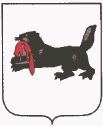 ИРКУТСКАЯ  ОБЛАСТЬИРКУТСКАЯ  ОБЛАСТЬТулунский районАДМИНИСТРАЦИЯТулунский районАДМИНИСТРАЦИЯЕдогонского сельского поселенияЕдогонского сельского поселенияП О С Т А Н О В Л Е Н И ЕП О С Т А Н О В Л Е Н И Е  «28» августа 2015 г.                                                           № 38-пг  «28» августа 2015 г.                                                           № 38-пгс.Едогонс.ЕдогонО внесении изменений в постановление №56-пг от25.11.13г.О внесении изменений в постановление №56-пг от25.11.13г. «Дорожная  деятельность в  отношении  автомобильных  дорог общего  пользования  местного значения в границах  населенных  пунктов Едогонского сельского поселения, а  также осуществление иных  полномочий в  области  использования автомобильных дорог и осуществления      дорожной  деятельности  в   соответствии  с   законодательством Российской  федерации» на 2014-2016 годы» (с изменениями постановлением №21-пг от 30.06.14г.)1.Наименование программы Муниципальная целевая программа «Дорожная деятельность в отношении автомобильных дорог общего пользования местного значения в границах населенных пунктов Едогонского сельского поселения, а также осуществление иных полномочий в области использования автомобильных дорог и осуществление дорожной деятельности в соответствии с законодательством Российской Федерации» (далее – программа)2. Основание для разработки программы Федеральный закон от 06.10.2003 года № 131-ФЗ «Об общих принципах организации местного самоуправления в Российской Федерации», Федеральный закон от 08.11.2007 года № 257-ФЗ «Об автомобильных дорогах и о дорожной деятельности в Российской Федерации и о внесении изменений в отдельные законодательные акты Российской Федерации».3. Основные разработчики программы Администрация  Едогонского сельского поселения4. Основные цели программы Сохранение и развитие автомобильных дорог общего пользования местного значения, находящихся в границах населенных пунктов Едогонского сельского поселения, обеспечивающих социально-экономические потребности населения  Едогонского  сельского поселения.5. Основные задачи программы 1. Ремонт автомобильных дорог общего пользования местного значения, находящихся в границах населенных пунктов Едогонского  сельского поселения;2. Повышение уровня содержания сети автомобильных дорог местного значения;3.Снижение доли автомобильных дорог муниципального образования, не соответствующих нормативным требованиям;4. Обеспечение безопасности дорожного движения на территории  Едогонского  сельского поселения6. Сроки  реализации программы     2014-2016 г.г. 7. Исполнители основных мероприятий программы Администрация  Едогонского сельского поселения8. Ожидаемые конечные результаты реализации программы1. Улучшение технического состояния дорог местного значения, находящихся в границах населенных пунктов Едогонского  сельского поселения.9. Объем финансированияВсего на реализацию мероприятий программы предусматривается на 2014 год:из  бюджета Едогонского сельского поселения – -;из областного бюджета – 287,4 тыс. руб.;на 2015 год:из бюджета Едогонского сельского поселения – 406,5 тыс.руб.;на 2016 год:из бюджета Едогонского сельского поселения  -5,0 тыс.руб.из областного бюджета – 570,0 тыс.руб.10. Контроль за исполнением Контроль за реализацией программы осуществляет администрация  Едогонского сельского поселения.№ п/пНаименование объектаНаименование мероприятияТребуемые средства всего, тыс. руб.2014 г., тыс. руб.2014 г., тыс. руб.2015 г. тыс.руб.2015 г. тыс.руб.2016 г.тыс.руб.2016 г.тыс.руб.№ п/пНаименование объектаНаименование мероприятияТребуемые средства всего, тыс. руб.Бюджет  поселенияОбластной бюджетБюджет  поселенияОбластной бюджетБюджет поселенияОбластной  бюджет1Автомобильная дорога № 7  по ул. Ленина  в д.ИзеголРемонт автомобильной дороги № 7 по ул. Ленина д. Изегол374,5______374,5_________2Автомобильная дорога № 9 по ул. Кирова  в       д. Изегол Ремонт автомобильной дороги № 9 по ул. Кирова д.Изегол229,1___229,1  ____________3Автомобильная дорога №4 по переулку.Молодежный  в с. Едогон  Ремонт автомобильной дороги № 4 по переулку Молодежный с.Едогон50,5___50,5____________4Автомобильная дорога № 6 по ул. Калинина  в       д. ИзеголРемонт автомобильной дороги № 6 по ул. Калинина  д.Изегол515,0------------5,0510,05Автомобильная дорога № 7  по ул. Ленина  в д.ИзеголУстановка дорожных знаков99,8___7,832,0___60,0___Итого1268,9____287,4  406,5 ___65,0510,0